Aanwinstenlijst Brailleboeken 2020Bevat alle brailleboeken die in de periode januari t/m juni 2020 aan de collectie van Bibliotheekservice Passend Lezen zijn toegevoegd. Over deze aanwinstenlijstDeze aanwinstenlijst bevat de brailleboeken van Bibliotheekservice Passend Lezen die van januari t/m juni 2020 aan de collectie zijn toegevoegd. De lijst bevat romans, informatieve boeken voor volwassenen, leesboeken voor de jeugd en informatieve boeken voor de jeugd. De boeken zijn gesorteerd in verschillende categorieën. Binnen de categorie romans zijn de boeken gesorteerd op auteur. De leesboeken voor de jeugd zijn binnen de leeftijdscategorieën - AK A B C D - op auteur gesorteerd. De informatieve boeken zijn binnen het onderwerp op auteur gesorteerd. Voor het selecteren van boekenAan gegevens zijn opgenomen:auteur en titeleen korte inhoudomschrijvingde plaats van uitgavede uitgeverhet jaar van uitgaveeventuele oorspronkelijke titeleventueel oorspronkelijk jaar van uitgavehet boeknummer (de t voor het boeknummer is een aanduiding voor tekst)genreaanduiding(en)aanduiding V of J in combinatie met AK, A, B, C of D	V 	boeken voor volwassenen	J 	boeken voor de jeugd	AK 	leeftijdscategorie 0 tot 6 jaar	A 	leeftijdscategorie 6 tot 9 jaar	B 	leeftijdscategorie 9 tot 12 jaar	C 	leeftijdscategorie 12 tot 15 jaar	D 	leeftijdscategorie 15 jaar en ouderaantal braillebanden waaruit het boek bestaatDe genreaanduiding geeft het soort roman aan. Zie ook lijst van afkortingen.Sommige boeken zijn zowel bij de romans als bij de informatieve boeken ingedeeld. Ook komt het voor dat titels zowel bij de volwassenen als bij de jeugd opgenomen zijn. Samenstellen van wenslijstenDe gewenste boeknummers kunt u telefonisch of via de e-mail doorgeven aan de afdeling Klantencontact.Indien u hulp nodig heeft bij het samenstellen van de wenslijst kunt u contact opnemen met afdeling Klantencontact, telefoon: 070 – 3381 500. Bibliotheekservice Passend LezenWenslijstPostbus 840102508 AA Den HaagE-mail: klanten@passendlezen.nlLijst van gebruikte afkortingen die het genre van de roman aangeven  Inhoud
Over deze aanwinstenlijst	IIRomans volwassenen	1Informatieve boeken voor volwassenen	37Algemeen	37Wijsbegeerte	37Godsdienst	38Sociale wetenschappen	39Economie	41Rechtswetenschap	41Psychologie - Occulte wetenschap	43Opvoeding - Onderwijs - Vorming	44Wiskunde - Informatica - Natuurwetenschappen	44Menskunde - Geneeskunde - Gezondheidszorg - Lichaamsoefening en sport	45Bord-, denk- en kansspelen enz. - Handenarbeid enz. Huishoudkunde enz.	47Land- en tuinbouw - Jacht en visserij	47Techniek	48Kunst; algemeen - Beeldende kunst	48Taal- en letterkunde	48Geschiedenis	50Land- en volkenkunde	54Romans voor de jeugd	55AK = 0 tot 6 jaar	55A = 6 tot 9 jaar	55B = 9 tot 12 jaar	57C = 12 tot 15 jaar	61D = 15 jaar en ouder	63Informatieve boeken voor de jeugd	65Menskunde - Geneeskunde - Gezondheidszorg - Lichaamsoefening en sport	65Taal- en letterkunde	65Geschiedenis	65Romans volwassenenDe donkere dagen
Achttien spannende verhalen.
Laren (NH) : De Crime Compagnie, 2019
t328786 thri verh - V - 15br 
____________________________Abdolah, Kader / Farao van de Vliet
Na het overlijden van een Nederlandse egyptoloog besluit zijn oude Egyptische vriend zijn belofte aan hem in te lossen en keert hij terug naar zijn geboorteland.
Amsterdam : Prometheus, 2019
t328143 psyc - V - 9br 
____________________________Adams, Taylor / Geen uitweg
Een jonge vrouw neemt het op tegen een psychopathische kidnapper in een afgelegen wegrestaurant tijdens een sneeuwstorm.
Amsterdam : Uitgeverij Luitingh-Sijthoff, 2019
Vertaling van: No exit. - 2017
t328458 thri - V - 14br 
____________________________Adams, Taylor / Hinderlaag
Midden in de Mojavewoestijn vormt een echtpaar het doelwit van een krankzinnige scherpschutter.
Amsterdam : Uitgeverij Luitingh-Sijthoff, 2020
Vertaling van: Eyeshot. - 2014
t329426 thri - V - 15br 
____________________________Adler-Olsen, Jussi / Slachtoffer 2117
Met Assad in het centrum begint een zenuwslopend aftellen naar de ultieme catastrofe in het hart van Europa.
Amsterdam : Prometheus, 2019
Vertaling van: Offer 2117. - 2019
t328056 thri - V - 26br 
____________________________Ahern, Cecelia / De P.S. I Love You Club
Wanneer Holly Kennedy wordt benaderd door de P.S. I Love You Club wordt haar rustige leven op zijn kop gezet. Vervolg op: t220324
Amsterdam : Uitgeverij Luitingh-Sijthoff, oktober 2019
t328785 lief - V - 16br 
____________________________Allende, Isabel / Bloemblad van zee
Twee jonge Spanjaarden ontvluchten Spanje vanwege de Burgeroorlog en bouwen in Chili een nieuw leven op.
Amsterdam : Wereldbibliotheek, 2020
Vertaling van: Largo pétalo de mar. - Barcelona : Plaza & Janés, 2019
t329030 hist psyc - V - 18br 
____________________________Arlidge, M.J. / Wat jij niet ziet
Als er een reeks inbraken gepleegd worden, heeft de politie één aanknopingspunt : de dader heeft een opvallend litteken in zijn nek.
Amsterdam : Stichting Collectieve Propaganda van het Nederlandse Boek, 2020
Vertaling van: Love is blind
t329994 thri - V - 5br 
____________________________Armentrout, Jennifer L. / The Burning Shadow
Origin-serie 2 - Vervolg op Lux-serie - Evie (ik-persoon) is verliefd op de knappe en arrogante Origin Luc. Intussen probeert ze uit te zoeken wie ze is en krijgen de Luxen de schuld van een mysterieuze ziekte. Vanaf ca. 15 jaar. Vervolg op: t327310
Utrecht : Uitgeverij Zomer & Keuning, 2019
Vertaling van: The Burning Shadow. - New York : Tor Teen, 2019
t327956 sfic - V J D - 25br 
____________________________Asscher, Maarten / Een huis in Engeland
‘s Nachts zwervend door het dierbare huis van zijn grootouders en overdag speurend in de overgebleven brieven, dagboeken en officiële stukken, reconstrueert Asscher in Een huis in Engeland het levensverhaal van zijn grootouders.
Amsterdam : De Bezige Bij, 2020
t329349 psyc fami - V - 10br 
____________________________Atwood, Margaret / Het verhaal van de dienstmaagd
De ervaringen van een Amerikaanse vrouw in de 21e eeuw als godsdienstfanaten aan de macht zijn in de Verenigde Staten.
Amsterdam : Prometheus, Verschenen 24-09-2019
1e druk Nederlandse uitgave: Amsterdam : Bakker, 1987
t328485 sfic - V - 18br 
____________________________Baantjer, A.C. / De Cock en moord in brons
Een van de leden van een oudheidkundig genootschap wordt vermoord gevonden onder de Amsterdamse Muiderpoort.
Baarn : De Fontein, 1993
1e dr.: Baarn : De Fontein, 1988. - (Fontein paperbacks)
t328872 dete - V - 8br 
____________________________Baldacci, David / Duister lot
Een jonge vrouw werkt mee aan lottofraude en raakt daardoor in groot gevaar.
Utrecht : Bruna,  2008
Oorspr. Nederlandse uitg.: 1998
t328722 thri - V - 28br 
____________________________Baldacci, David / Eén minuut voor middernacht
Als FBI-agente Atlee Pine uit frustratie over het trage onderzoek naar haar verdwenen zus een verdachte mishandelt en daardoor geschorst wordt, vertrekt ze naar haar geboortedorp om daar zelf onderzoek te doen. Vervolg op: t322338
Amsterdam : A.W. Bruna Uitgevers, 2019
Vertaling van: Minute to midnight. - London : Pan Books, 2019
t328209 thri - V - 21br 
____________________________Baldacci, David / Het motief
De moord door een oudere man op een hem onbekende vrouw voor de deur van het FBI kantoor in Washington, stelt het team van agent Amos Decker voor een haast onoplosbaar raadsel.
Amsterdam : A.W. Bruna Uitgevers, 2019
Oorspronkelijke Nederlandse uitgave: 2017
t328827 thri - V - 22br 
____________________________Baldacci, David / Verlossing
FBI-agent Amos Decker heropent het onderzoek in een oude zaak waarbij een man door Deckers toedoen destijds tot levenslang veroordeeld werd wegens viervoudige moord.
Amsterdam : A.W. Bruna Uitgevers, 2019
Vertaling van: Redemption. - New York, NY : Grand Central Publishing, April 2019. - (Memory Man series)
t328497 thri - V - 22br 
____________________________Baldacci, David / Wereld vol gevaar
The Finisher 4 - Vega Jane (15, ik-figuur) en Delph leren van tovenares Astrea Prine, de Waker van het Moeras, hoe ze de Vijf Cirkels van het Moeras kunnen doorkruisen. Maar is deze kennis voldoende om de vele gevaren te overleven? Vanaf ca. 15 jaar. Vervolg op: t313172
Amsterdam : Leopold, 2017
Vertaling van: The keeper. - Columbus Rose Ltd., 2015
t329173 sfic - V J D - 8br 
____________________________Baram, Nir / Aan het einde van de nacht
Een schrijver kijkt terug op zijn jeugd in Jeruzalem en probeert de dood van zijn moeder en de zelfmoord van zijn beste vriend te verwerken.
Amsterdam : De Bezige Bij, 2020
Vertaling van: Jekitsa. - Tel Aviv : Am Oved Publishers Ltd., 2018
t331152 psyc - V - 14br 
____________________________Barry, Sebastian / Duizend manen
Na de Amerikaanse Burgeroorlog loopt Winona in 1870 als indiaans meisje in de van racisme doortrokken zuidelijke staten groot gevaar. Nadat ze slachtoffer wordt van geweld, neemt ze haar lot in eigen hand.
Amsterdam : Em. Querido's Uitgeverij BV, 2020
Vertaling van: A thousand moons. - London : Faber & Faber, 2020
t329423 avon hist - V - 11br 
____________________________Batenburg, van, Willem / Lustige streken
Veertien korte erotische verhalen met een verrassende wending.
Soesterberg : Uitgeverij Aspekt, 2018
t328719 porn verh - V - 9br 
____________________________Beijnum, van, Kees / 23 seconden
In de zoektocht naar haar identiteit keert een jonge schrijfster terug naar de Amsterdamse Wallen, waar ze haar jeugd doorbracht, en stuit ze op het raadsel van de nooit volledig opgehelderde moord op haar moeder, een raamprostituee.
Amsterdam : De Bezige Bij, 2019
t328302 psyc - V - 17br 
____________________________Belaen, Wim / Het Londens kwartet
De ontvoering van twee Britse ministers lijkt onderdeel te zijn van een toekomstige staatsgreep door rijke en machtige Britten die de schade door een Brexit op hun manier willen beperken, maar hun wereld hangt aan elkaar van dubbelspel en leugens.
Antwerpen : Houtekiet, 2019
t329910 thri - V - 19br 
____________________________Bengtsdotter, Lina / De kinderen die het bos in gingen
Als een meisje uit een Zweeds dorpje wordt vermist, staakt de politie snel het onderzoek. Vele jaren later probeert rechercheur Charlie Lager uit Stockholm deze cold case alsnog op te lossen.
Amsterdam : HarperCollins, mei 2019
Vertaling van: Francesca. - Stockholm : Bokförlaget Forum, 2018
t328921 thri - V - 19br 
____________________________Berg, Sandra / De stilte van eenzaamheid
Paula gaat naar Finland om het raadsel omtrent haar dertig jaar geleden ontvoerde oma op te lossen.
Utrecht : Uitgeverij Zomer & Keuning, 2020
t329209 fami - V - 12br 
____________________________Berk, Marjan / Op weg naar de toekomst
Selectie van columns en korte verhalen van Marjan Berk (1932) over ouder worden en alles wat daarbij hoort.
Amsterdam : Uitgeverij Atlas Contact, 2019
t328304 verh - V - 9br 
____________________________Biebau, Dominique / Russisch voor beginners
Als een man vanwege zijn werk tegen zijn zin een cursus Russisch moet volgen, raakt hij in de ban van twee medecursisten, hobbyspeleologen die zich voorbereiden op een grottentocht in Siberië.
Antwerpen : Uitgeverij Vrijdag, 2019
t329913 thri - V - 7br 
____________________________Binet, Laurent / Beschavingen
Herschrijving van de wereldgeschiedenis waarbij Columbus niet Amerika ontdekt, maar de Inca’s vanuit Lissabon van het oude continent de nieuwe wereld maken.
Amsterdam : Meulenhoff, 2020
Vertaling van: Civilizations. - Paris : Bernard Grasset, 2019
t329382 hist - V - 18br 
____________________________Bogaerts, Willy / Sugar Daddy
Als hij verliefd wordt op een veel jongere vrouw beseft een professor niet in welk wespennest hij zich steekt.
Tielt : Lannoo, 2019
t330875 thri - V - 11br 
____________________________Böhmer, ten, Julian / De Dinion
Wanneer de vrede in de wereld van Malar verstoord dreigt te worden, krijgt de jonge elf Finrohn de taak om het magische boek de Dinion, die vrede garandeert, te herschrijven.
Maastricht : Zilverbron, maart 2019
t328811 fant - V - 15br 
____________________________Bomans, Godfried / De brandmeester
Bloemlezing uit het werk van Godfried Bomans.
Amsterdam : Uitgeverij Van Oorschot, november 2019
t328776 humo verh - V - 14br 
____________________________Boyne, John / Een ladder naar de hemel
Een talentloze Britse schrijver wordt door zijn nietsontziende ambities tot plagiaat gedreven totdat hij door een zich als student van zijn werk voordoend familielid van een van zijn slachtoffers wordt ontmaskerd.
Amsterdam : Meulenhoff, 2019
Vertaling van: A ladder to the sky. - Londen : Doubleday, 2018
t329398 psyc - V - 15br 
____________________________Brand, Gerrit / De Amerikaan
Anno 1969 dringen de 'sixties' een dorpje binnen.
Groningen : Uitgeverij Nobelman, 2019
t328028 soci - V - 9br 
____________________________Breimer, Feikje / Reservekind
Omdat alle aandacht in het gezin uitgaat naar het jongste zusje dat taaislijmziekte heeft, probeert het oudere zusje onzichtbaar te blijven hoewel ze snakt naar aandacht van haar ouders.
Zelhem : Het Boekenschap, 2020
t329095 fami psyc - V - 10br 
____________________________Brijs, Stefan / Zonder liefde
Een leraar kijkt terug op een periode in zijn leven waarin hij hecht bevriend was met een vrouw die net als hij teleurgesteld was in de liefde, maar heel anders met die ervaring omging.
Amsterdam : Uitgeverij Atlas Contact, 2019
t331159 psyc - V - 7br 
____________________________Brink, Mariëtte / Onvoltooid leven
Gezondheidsproblemen dwingen een oude boer zijn toekomstplannen en opvattingen over het leven en zijn geloof te herzien.
Kampen : Brevier, 2019
t328907 fami prot - V - 9br 
____________________________Brontë, Emily / Woeste hoogten
Een geadopteerde vondeling, die afgewezen is door de dochter van zijn pleegvader, zint op wraak.
Amsterdam : Uitgeverij Rainbow bv, juni 2017
Vertaling van: Wuthering heights. - London : Oxford University Press, 1976. - Oorspronkelijke uitgave: London : Newby, 1847
t328553 hist lite psyc - V - 20br 
____________________________Bryndza, Robert / Doods geheim
Inspecteur Erika Foster jaagt op een man die met een gasmasker op voetgangers aanvalt. Vervolg op: t327143
Amsterdam : Boekerij, 2020
Vertaling van: Deadly secrets. - Bookouture, 2018
t328832 thri - V - 16br 
____________________________Burgers-Drost, Julia / De schaduwen voorbij
Als een jonge weduwe niet langer bij haar hulpbehoevende moeder mag wonen vanwege het huilen van haar baby, pakt deze verandering anders uit dan zij verwacht.
Kampen : VCL serie,  2010
t328495 fami prot - V - 11br 
____________________________Burgers-Drost, Julia / De weg terug
Als een jonge vrouw haar werk in de zorg kwijtraakt en een baan krijgt aangeboden in een antiquariaat, is dat het begin van enkele grote veranderingen in haar leven.
Kampen : Westfriesland,  2010
t328494 fami prot - V - 11br 
____________________________Burgers-Drost, Julia / Verrast door de liefde
Een pasgetrouwde vrouw wordt onverwacht geconfronteerd met een tweeling die beweert dat haar man hun vader is.
Hoorn : Westfriesland, 2009
t328496 fami prot - V - 11br 
____________________________Camden, Elizabeth / Naar de verste kusten
Als een jonge verpleegster na zes jaar weer de man ontmoet die haar hart heeft gebroken, wil ze niets meer met hem te maken hebben, maar dan vraagt hij haar om hulp.
Doorn : Uitgeverij Het Zoeklicht, 2019
Vertaling van: To the farthest shores. - Grand Rapids, Michigan : Bethany House Publishers, 2017
t329057 hist lief prot - V - 17br 
____________________________Campert, Remco / Dagboek van een poes
Belevenissen van de jonge kat van de schrijver.
Amsterdam : De Bezige Bij, 2012
1e dr.: 2007
t328133 dier - V - 2br 
____________________________Campert, Remco / Katten en katers
Bundel met daarin enerzijds verhalen over poezen en anderzijds verhalen over drinkers en wat zij meemaken.
Amsterdam : De Bezige Bij, 2019
t328968 verh - V - 9br 
____________________________Camurri, Roberto / De menselijke maat
De vrienden Davide en Valerio zijn geboren en getogen in een klein dorpje op de Povlakte; als Davide verliefd wordt op Anela, op wie Valerio ook een oogje heeft, besluit Valerio om te vertrekken.
Amsterdam : De Bezige Bij, 2019
Vertaling van: A misura d'uomo. - Milano : NN Editore, 2018
t328027 psyc - V - 8br 
____________________________Carlan, Audrey / Onvoorwaardelijke overgave
Een jonge vrouw probeert een nieuw leven op te bouwen na haar scheiding maar wordt nog steeds belaagd door haar ex-man.
Amsterdam : Boekerij, 2018
Vertaling van: Limitless love. - Waterhouse Press, LLC, 2017
t328716 erot - V - 15br 
____________________________Carlan, Audrey / Zwichten voor een zoen
De zelfverzekerde Atlas en de creatieve Mila ontmoeten elkaar bij een yogales en hoewel ze zich aan een vaste relatie niet durven te wagen, ontwikkelt zich een erotische affaire tussen hen.
Amsterdam : Boekerij, 2018
Vertaling van: Divine desire. - Waterhouse Press, LLC, 2016
t328714 erot - V - 15br 
____________________________Carlsson, Christoffer / Het voorteken
Een agent in een Zweeds dorpje die een moordzaak onderzoekt, weet niet zeker of hij de juiste dader heeft opgepakt.
Amsterdam : Cargo, 2019
Vertaling van: Järtecken. - Stockholm : Albert Bonniers Förlag, 2019
t328825 thri - V - 19br 
____________________________Carr, Deborah / Een veld vol klaprozen
Bij de renovatie van een boerderij in Frankrijk ontdekt een Engelse verpleegkundige brieven van een verpleegster die in de Eerste Wereldoorlog als vrijwilligster werkte in een veldhospitaal.
Amsterdam : HarperCollins, januari 2020
Vertaling van: The poppy field. - Londen : HarperCollinsPublishers, 2019
t328813 lief hist - V - 15br 
____________________________Chabot, Sebastiaan / De slaap die geen uren kent
De invloed van bepaalde gebeurtenissen op het leven van vier generaties van een familie.
Amsterdam : Uitgeverij Atlas Contact, 2020
t329287 fami - V - 12br 
____________________________Charteris, Leslie / De saint en de blinde bedelaar
Deel uit de saint-serie.
Utrecht : Bruna & Zoon, 1975
Vert. van: Call for the saint. - 1948
t328772 dete - V - 10br 
____________________________Charteris, Leslie / De Saint en de blonde erfgename
De aanslag op een danseresje, tijdens een toneelvoorstelling, is voor de Saint de aanleiding tot een verbeten jacht op de dader(s).
Utrecht  : Bruna, 1980
1e dr. Nederlandse uitg.: 1959
t328773 dete - V - 9br 
____________________________Charteris, Leslie / De Saint en de groene papegaai
Spannend verhaal dat begint wanneer de Saint, in noodweer rijdend, een vrouw in zijn auto meeneemt.
Utrecht  : Bruna, 1981
1e dr. Nederlandse uitg.: 1957
t328774 dete - V - 9br 
____________________________Chatfield, Tom / Dit is Gomorrah
Een begaafde hacker wordt door de Geheime Dienst gedwongen jacht te maken op een ongrijpbare organisatie.
Amsterdam : Uitgeverij Luitingh-Sijthoff, 2019
Vertaling van: This is Gomorrah. - 2019
t328184 thri - V - 16br 
____________________________Child, Lee / Blauwe maan
Om geld van een ouder echtpaar terug te krijgen, zet Jack Reacher twee rivaliserende bendes tegen elkaar op.
Amsterdam : Uitgeverij Luitingh-Sijthoff, 2019
Vertaling van: Blue moon. - Londen : Bantam Press, 2019
t328088 thri - V - 19br 
____________________________Child, Lee / Verleden tijd
Wanneer Jack Reacher door New Hampshire trekt, ziet hij de plaatsnaam Laconia , de geboorteplaats van zijn vader; hij besluit er navraag te doen om meer over zijn familie te weten te komen.
Amsterdam : Uitgeverij Luitingh-Sijthoff, 2018
Vertaling van: Past tense. - New York : Delacorte Press, 2018
t328721 thri - V - 21br 
____________________________Clare, Cassandra / Scharlakenrode magie
Het is de allereerste vakantie voor heksenmeester Magnus Bane en zijn geliefde, schaduwjager Alec Lightwood. Maar een sekte die jaren geleden door Magnus voor de grap werd opgericht, blijkt uitgegroeid tot iets groots. Het is aan Magnus en Alec om in te grijpen. Vanaf ca. 15 jaar.
Amsterdam : Moon young adult, 2019
Vertaling van: The red scrolls of magic. - New York : Simon & Schuster Ltd, 2019. - (Eldest curses series)
t328032 fant - V - 17br 
____________________________Clayton, Meg Waite / De laatste trein naar vrijheid
Het verhaal van de Nederlandse Truus Wijsmuller-Meijer die eind jaren dertig door het regelen van kindertransporten vanuit Wenen duizenden Joodse kinderen in veiligheid wist te brengen.
Amsterdam : HarperCollins, Januari 2020
Vertaling van: The last train to London. - 2019
t328904 oorl jood - V - 24br 
____________________________Coates, Ta-Nehisi / De waterdanser
Als zoon van een slavin en een plantage-eigenaar is Hiram vrijgesteld van zware arbeid maar wanneer zijn halfbroer door een ongeluk sterft vreest hij voor zijn toekomst en probeert te vluchten. Hierbij lijkt hij over magische eigenschappen te beschikken.
Amsterdam : Meulenhoff, 2020
Vertaling van: The water dancer. - New York : One World, 2019
t329220 hist - V - 21br 
____________________________Coetzee, J.M. / De dood van Jezus
De tienjarige David besluit dat hij in een weeshuis gaat wonen; zijn pleegouders Inés en Simón verliezen steeds meer grip op hem. Vervolg op: t308801
Amsterdam : Cossee, 2019
Vertaling van: The death of Jesus. - 2019
t328408 lite psyc - V - 9br 
____________________________Cohen, Julie / Louis & Louise
Twee gelijk oplopende verhalen over het leven van Lou die in 1978 in een Amerikaans stadje wordt geboren, waarbij de eerste versie beschrijft hoe alles verloopt als Lou een meisje was en de tweede hoe het zou zijn gegaan als Lou een jongen was.
Utrecht : De Fontein, januari 2020
Vertaling van: Louis & Louise. - London : Orion Books, 2019
t328899 lief - V - 16br 
____________________________Colgan, Jenny / Wintereiland
De inwoners van het Schotse eiland Mure verheugen zich op het kerstfeest maar Flora moet haar ex-baas vertellen dat ze zwanger is van zijn kind en de Syrische vluchteling Saif viert met zoontjes voor het eerst kerst weg van huis en mist zijn vrouw.
Amsterdam : Uitgeverij Luitingh-Sijthoff, 2019
Vertaling van: An island christmas. - UK : Little, Brown, 2019
t328037 lief - V - 14br 
____________________________Connelly, Michael / Het nachtvuur
De gepensioneerde Harry Bosch onderzoekt een twintig jaar oude cold case met behulp van LAPD detective Renée Ballard, die zelf bezig is met een onderzoek rond de moord op een zwerver.
Amsterdam : Boekerij, 2020
Vertaling van: The night fire. - London : Orion, 2019
t329356 dete - V - 19br 
____________________________Coppers, Toni / Het vergeten meisje
Als commissaris Liese Meerhout de hypnosesessies van haar vriendin Camila bijwoont waarin duistere jeugdherinneringen naar boven komen, ontdekt ze dat Camila's leven in gevaar is.
Antwerpen : Angèle, 2019
t331154 thri - V - 13br 
____________________________Coppers, Toni / Iris was haar naam
De Brusselse commissaris Liese Meerhout krijgt te maken met de moord op een NAVO-kolonel.
Antwerpen : Manteau, 2011
t329396 thri - V - 10br 
____________________________Coppers, Toni / Niets is ooit
Nadat de vader van een communicatieadviseur is verongelukt, blijkt dat diens vriend betrokken is bij het vervalsen van Afrikaanse kunst.
Antwerpen : Manteau, 2008
t328805 thri - V - 9br 
____________________________Costeloe, Diney / De verloren vader
Een jonge journaliste verdiept zich in de verhalen achter een monument voor gevallen soldaten uit de Eerste Wereldoorlog in een Engels dorp - een zoektocht die haar naar het verleden van haar eigen familie voert.
Utrecht : De Fontein, december 2019
Vertaling van: The lost soldier. - London : Head of Zeus, 2016. - Oorspronkelijke titel: The ashgrove. - Castlehaven Books, 2004
t328190 oorl - V - 20br 
____________________________Couperus, Louis / De stille kracht
Het ogenschijnlijk onverwoestbaar prestige van een eenvoudig, plichtsgetrouw hoofdambtenaar in Indië wordt na jarenlange strijd overwonnen door een geheimzinnig oosterse kracht.
Amsterdam : L.J. Veen Klassiek, 2016
1e druk van deze uitgave: Utrecht : Veen, 1989. - (Volledige werken Louis Couperus ; 17). - Oorspronkelijke uitgave: Amsterdam : Veen, 1900
t328548 indo lite - V - 15br 
____________________________Cussler, Clive / Het Keltische Rijk
Als Dirk Pitt en zijn team met een onbekende bacterie in aanraking komen, gaan ze op onderzoek uit.
Amsterdam : The House of Books, 2019
Vertaling van: Celtic empire. - New York : G.P. Putnam's Sons, 2019
t328459 thri hist - V - 19br 
____________________________Dahl, Arne / Middenwater
Als rechercheur Sam Berger wordt verdacht van moord, vlucht hij naar een eiland in de Zweedse archipel.
Amsterdam : De Geus, 2019
Vertaling van: Mittvatten. - Stockholm : Albert Bonniers Förlag, 2018
t328987 dete - V - 19br 
____________________________Deflo, ... / Versmachtend verlangen
Rechercheurs Dirk Deleu en Nadia Mendonck moeten een reeks gruwelijke misdaden oplossen.
Kalmthout : Van Halewyck, 2020
t331156 dete psyc - V - 10br 
____________________________Denfeld, Rene / Het vlindermeisje
Een privédetective gespecialiseerd in het opsporen van verdwenen kinderen gaat op zoek naar het zusje van een jong meisje dat op straat leeft en ook naar haar eigen zus, die al lang geleden verdween.
Amsterdam : HarperCollins, januari 2020
Vertaling van: The butterfly girl : a novel. - New York : Harper, 2019
t328906 dete psyc - V - 11br 
____________________________Depauw, Geert / Het meisje van beneden
Wanneer de 11-jarige Charlie Klein, die met zichzelf, zijn ouders en zijn liefdeloze opvoeding worstelt, hulp van een mysterieus meisje krijgt, rijst de vraag hoe echt zij is.
Soest : Uitgeverij Boekscout, 2018
t331155 psyc - V - 12br 
____________________________Dijkzeul, Lieneke / Een vorm van verraad
Inspecteur Paul Vegter bereidt zich voor op zijn huwelijk met een collega, krijgt dreigbrieven en er wordt een aanslag op hem gepleegd.
Amsterdam : Ambo|Anthos, 2020
t329272 thri - V - 13br 
____________________________Doorn, van, Flip / Hoeveel poten heeft een octopus?
Columns over wetenswaardigheden op allerlei gebied.
Amsterdam : Thomas Rap, 2019
t328060  - V - 13br 
____________________________Edvardsson, Mattias / Een heel gewoon gezin
Binnen een goed functionerend gezin gaat van alles mis als de dochter wordt gearresteerd voor moord.
Amsterdam : Uitgeverij Luitingh-Sijthoff, 2019
Vertaling van: En helt vanlig familj. - 2018
t328036 psyc - V - 22br 
____________________________Eggers, Dave / De kapitein en de Glory
De nieuwe kapitein van de Glory heeft eigenlijk helemaal geen zin in het besturen van het schip en laat zich liever leiden door stemmen uit ventilatiekanaal en door buitenlandse piraten.
Amsterdam : Lebowski Publishers, 2019
Vertaling van: The captain and the Glory. - New York : Alfred A. Knopf, 2019
t328307 psyc zeel - V - 4br 
____________________________Elias, Bettie / Het tuinfeest
Een moeder legt zich niet neer bij de conclusie dat haar 17-jarige dochter na een decadent tuinfeest is verongelukt.
Antwerpen : Houtekiet, 2019
t330874 thri - V - 13br 
____________________________Ellory, Anna / De meisjes van Ravensbrück
Als een Duitse vrouw in 1989 het concentratiekampnummer op de arm van haar stervende vader ziet, gaat zij op onderzoek uit.
Amsterdam : Uitgeverij Luitingh-Sijthoff, 2020
Vertaling van: The Rabbit girls. - Seattle: Lake Union Publishing, 2019
t329459 oorl - V - 18br 
____________________________Engman, Pascal / Vuurland
De gedreven inspecteur Vanessa Frank, die wegens rijden onder invloed op non-actief is gesteld, komt op het spoor van gewetenloze criminelen in orgaanhandel.
Amsterdam : Volt, 2020
Vertaling van: Eldslandet. - Piratförlaget, 2018
t328919 thri - V - 21br 
____________________________Enter, Stephan / Pastorale
Tijdens de zomer van 1985 beleven de naar haar ouderlijk huis op de Veluwe teruggekeerde Louise en haar jongere broer Oscar elk een vriendschap die ertoe zal bijdragen dat zij afstand nemen van het milieu waarin zij opgroeiden.
Amsterdam : Uitgeverij Van Oorschot, november 2019
t328144 indo psyc - V - 14br 
____________________________Erftemeijer, Antoon / Ogentroost en andere verhalen
Dertig verhalen over mensen wier leven overhoop wordt gehaald door een geheimzinnige, onverklaarbare gebeurtenis die te maken heeft met kunst en religie.
Eindhoven : DATO, 2019
t328243 grie verh - V - 19br 
____________________________Fallon, Jane / Even goede vrienden
Wanneer een vrouw vanuit New York haar verloofde in Londen een verrassingsbezoek wil brengen, blijkt ze in een klap haar verloofde, haar baan en beste vriendin kwijt te zijn, maar ze heeft genoeg veerkracht om op haar eigen wijze terug te slaan.
Utrecht : De Fontein, juli 2019
Vertaling van: Faking friends. - Penguin Books, 2018
t331157 humo - V - 15br 
____________________________Fanto, Judith / Viktor
Een jonge vrouw gaat op zoek naar haar familiegeschiedenis die terugvoert naar het Wenen van voor de Eerste Wereldoorlog.
Amsterdam : Ambo|Anthos, 2020
t329424 jood fami - V - 15br 
____________________________Fellowes, Jessica / Pamela
Als bij een speurtocht s nachts een dode wordt gevonden, wordt een dienstmeisje van de familie Mitford verdacht van moord op de man, maar kindermeisje Louisa gelooft niet dat zij de dader is en gaat op onderzoek uit. Vervolg op: t324524
Amsterdam : Volt, 2020
t329218 dete hist - V - 19br 
____________________________Fforde, Katie / Met de Franse slag
Twee zusjes erven een kraampje in het antiekcentrum van een wat ouderwetse antiekhandelaar.
Houten : Van Holkema & Warendorf, 2013
Vert. van: A French affair. - London : Century, 2013
t328452 lief humo - V - 17br 
____________________________Fitzek, Sebastian / De patiënt
Guido T. heeft twee kindermoorden bekend en de politie is er zeker van dat hij de zesjarige Max ook ontvoerd heeft.
Amsterdam : The House of Books, 2020
Vertaling van: Der Insasse. - München : Droemer, 2018
t329029 thri psyc - V - 17br 
____________________________Foekens, Simone / Zoals je bent
Drie vriendinnen van bijna 50 jaar maken de balans van hun leven op en besluiten een lijst te maken met dingen die ze nog willen doen.
Utrecht : Uitgeverij Zomer & Keuning, 2019
t328455 humo psyc - V - 12br 
____________________________Foley, Lucy / De jachtpartij
Een groep dertigers viert de jaarwisseling op een jachtverblijf in de Schotse Highlands, waar zij al snel ingesneeuwd raken en een van hen dood wordt aangetroffen.
Amsterdam : Boekerij, 2019
Vertaling van: The hunting party. - London : HarperCollinsPublishers, 2019
t329726 thri psyc - V - 13br 
____________________________Folkers, Marina / Meer dan ooit
Een jonge vrouw probeert na de dood van haar man een nieuw leven op te bouwen.
Utrecht : Uitgeverij Zomer & Keuning, 2019
t328026 lief - V - 15br 
____________________________Fossum, Karin / Verduistering
Nadat een peuter van een balkon van een hotel is gevallen, geven zijn pas gescheiden ouders elkaar de schuld; inspecteur Sejer wacht tot de bom bij de schuldige zal barsten.
Amsterdam : Boekerij, 2020
Vertaling van: Formørkelsen. - 2018
t329221 dete - V - 15br 
____________________________Frennstedt, Tina / Verdwenen
Als de Zweedse politie jacht maakt op een seriemoordenaar, worden overeenkomsten gevonden met een cold case.
Amsterdam : HarperCollins, november 2019
Vertaling van: Försvunnen. - Stockholm : Bokförlaget Forum, 2019. - (Cold case)
t328795 thri - V - 17br 
____________________________García Sáenz de Urturi, Eva / De riten van het water
Profiler Unai López de Ayala krijgt te maken met een moordenaar die de riten van het water imiteert op historische plaatsen. Vervolg op: t327036 Wordt gevolgd door: t330884
Amsterdam : A.W. Bruna Uitgevers, 2019
Vertaling van: Los ritos del agua. - 2017
t328306 thri - V - 25br 
____________________________Gerritsen, Tess / Schaduw van de nacht
Als een jonge vrouw in een afgelegen kustdorp een huis huurt, wordt al gauw duidelijk dat zij er niet veilig is.
Amsterdam : The House of Books, 2019
Vertaling van: The shape of night. - New York : Ballantine Books, 2019
t327951 thri - V - 11br 
____________________________Gort, Ilja / De vulkaan
Een wijnliefhebber uit Parijs erft onverwacht een wijndomein in de Franse Pyreneeën, wordt burgemeester van het dorp en maakt van een slapende vulkaan een toeristische attractie.
Amsterdam : Slurp Publishers, 2017
t329288 humo - V - 8br 
____________________________Goyens, Rita / Nog één keer jong
In 2039 krijgen zes zeventigers in een nieuwe therapie de mogelijkheid om terug te keren naar het jaar 1986.
Almelo : Uitgeverij Schrijverspunt, november 2019
t328533 psyc - V - 9br 
____________________________Grandia, Marianne / Koorden van liefde
Het leven van een vrouw, die met haar man na jaren zendingswerk teruggekeerd is in Nederland, verandert voorgoed als haar dakloze nichtje bij haar in huis komt wonen.
Utrecht : KokBoekencentrum Uitgevers, 2019
t328208 fami prot - V - 17br 
____________________________Greenwood, T. / De verdwijning van Sally Horner
Als in 1948 de 11-jarige Sally Horner een schriftje steelt, wordt ze aangesproken door een man die zich voordoet als FBI-agent, maar die haar ontvoert.
Utrecht : De Fontein, juli 2019
Vertaling van: Rust & stardust. - St. Martin's Press, 2018
t328058 thri - V - 17br 
____________________________Grisham, John / De onschuldigen
Priester-advocaat Post gaat de uitdaging aan om jonge zwarte man, die veroordeeld is voor moord, vrij te krijgen, ondanks alle criminele tegenwerking.
Amsterdam : A.W. Bruna Uitgevers, 2019
Vertaling van: The guardians. - Hodder & Stoughton, 2019
t328024 thri - V - 19br 
____________________________Grøndahl, Jens Christian / De storm
Het leven van een schrijver is plots net zo heftig als de storm die over Denemarken raast.
Amsterdam : Meulenhoff, 2019
Vertaling van: Inde fra stormen. - København : Gyldendal, 2018
t328097 psyc - V - 9br 
____________________________Grunberg, Arnon / Bezette gebieden
Een psychiater verliest de bevoegdheid om zijn vak uit te oefenen en gaat naar Israël, op verzoek van een ver familielid. Vervolg op: t306618
Amsterdam : Lebowski Publishers, 2020
t328834 psyc - V - 20br 
____________________________Gussinklo, te, Wessel / De hoogstapelaar
Ewout Meyster is zeventien en denkt de wereld en het leven begrepen te hebben, en dat zal hij zijn naïeve vriendjes wel eens tonen.
Amsterdam : Koppernik, 2019
t329345 psyc - V - 17br 
____________________________Hart, Rob / Cloud
Het gigantische bedrijf Cloud van een miljardair heeft alle economische macht in Amerika in handen en kan daardoor ook de politiek naar zijn hand zetten en mensen uitbuiten.
Uithoorn : Karakter Uitgevers B.V., 2019
Vertaling van: The warehouse. - New York : Crown, 2019
t328035 thri - V - 21br 
____________________________Hartman, Corine / Open einde
Inspecteur Nelleke de Winter onderzoekt de mysterieuze val van een aannemer tijdens renovatiewerkzaamheden in zijn eigen huis in het boekenstadje Bredevoort.
Uithoorn : Karakter,  2009
t328989 dete - V - 18br 
____________________________Hartman, Corine / Tweede adem
De moord op de vrouw van een dierenarts in Lichtenvoorde bezorgt inspecteur Nelleke de Winter en haar team veel werk.
Uithoorn : Karakter,  2008
t328988 dete - V - 16br 
____________________________Hedlund, Jody / Wat blijft is liefde
Met geringe middelen maar unieke toewijding zorgt de 17-jarige Sophie Neumann voor twee kleine kinderen die zij als haar eigen ziet. Als ze moet trouwen om ze bij haar te kunnen houden, twijfelt ze geen moment. Vervolg op: t324555
Utrecht : KokBoekencentrum Uitgevers, 2020
Vertaling van: Searching for you. - Minneapolis, Minnesota : Bethany House, 2018. - (Orphan train ; 3)
t329379 lief hist prot - V - 17br 
____________________________Heer, de, Janny / Het geheime wapen
Een jonge Surinaams-Nederlandse KNIL soldaat wordt naar Nederlands-Indië uitgezonden en start daar een gezin dat de ellende van de Tweede Wereldoorlog meemaakt en overleeft.
Haarlem : In de Knipscheer, 2019
t328371 hist oorl - V - 17br 
____________________________Hek, van 't, Youp / Lonely at the top
Columns van de cabaretier die eerder verschenen zijn in NRC Handelsblad.
Amsterdam : Thomas Rap, 2019
t328297 humo verh - V - 7br 
____________________________Herfs, Marcel / Afslag Susteren
Een Brabantse boer probeert zijn financiële problemen op te lossen door op zijn boerderij ruimte te geven aan drugsproducenten.
Heerlen : Uitgeverij Leon van Dorp, 2019
t329458 avon - V - 14br 
____________________________Herk, van, Ellen / Terug naar Odeceixe
Gebeurtenissen uit het verleden, die grote invloed hebben op hun leven, doen drie vriendinnen besluiten terug te keren naar Portugal.
Amsterdam : Bravenewbooks.nl, 2019
t328530 psyc - V - 16br 
____________________________Hoetmer, Cindy / Min of meer opmerkelijke gebeurtenissen uit het leven van een treuzelaar
Een vrouw die voor zichzelf vaststelt dat ze onaantrekkelijk, onsuccesvol, alleen en overwegend werkloos is, noteert met scherpe blik kleine gebeurtenissen in haar leven en dat van anderen om haar heen.
Amsterdam : Meulenhoff, 2020
t329267 psyc - V - 8br 
____________________________Horst, Lier, Jørn / Nulpunt
Rechercheur Alexander Blix en journaliste Emma Ramm krijgen te maken met een moordenaar die zijn dodenlijst afwerkt aan de hand van opeenvolgende getallen.
Amsterdam : A.W. Bruna Uitgevers, 2020
Vertaling van: Nullpunkt. - Oslo : Capitana forlag, 2018
t329145 thri - V - 20br 
____________________________Hozar, Nazanine / Aria
Een verhaal over de politieke veranderingen in Iran in de periode 1953-1981, gezien door de ogen van het Iraanse meisje Aria, dat als kind door verschillende vrouwen wordt opgevoed en pas in haar tienerjaren haar moeder weer ontmoet.
Amsterdam : Cargo, 2020
Vertaling van: Aria. - Toronto : Alfred A. Knopf, 2019
t329324 vrou soci - V - 21br 
____________________________Ibrahim, Laila / Mosterdzaad
Drie jaar na het einde van de Amerikaanse Burgeroorlog komen twee vrouwen (een voormalige slavin en haar voormalige meesteres) weer terug op de plantage in Virginia om opnieuw de strijd tegen onrecht en onderdrukking aan te gaan. Vervolg op: t326688
Utrecht : KokBoekencentrum Uitgevers, 2020
Vertaling van: Mustard seed. - Amazon Publishing, 2019
t328839 hist - V - 7br 
____________________________Iperen, van, R.G.J. / Schuim der aarde
De levens van enkele inwoners van een sloppenwijk in Rio de Janeiro.
Amsterdam : Lebowski Publishers, 2016
t329054 soci - V - 18br 
____________________________Jackson, Stina / De zilverweg
Een vader blijft zoeken naar zijn dochter die is verdwenen bij een bushalte in het noorden van Zweden.
Amsterdam : De Geus, 2019
Vertaling van: Silvervägen. - Albert Bonniers Förlag, 2018
t328796 thri - V - 13br 
____________________________Jacobs, Paul / Dood van een egoïst
Een Vlaamse televisiepresentator, wiens vader naar men aanneemt door een ongeluk om het leven is gekomen, reconstrueert diens handel en wandel.
Antwerpen : Houtekiet,  2013
t328338 thri - V - 9br 
____________________________Jansma, Linda / Bloedband
Officier van justitie Jules Declerck krijgt te maken met de moord op een 15-jarig meisje. Vervolg op: t318485
Laren (NH) : De Crime Compagnie, 2018
t328260 thri - V - 16br 
____________________________Jenoff, Pam / De verdwenen meisjes uit Parijs
Wanneer een jonge weduwe in 1946 in New York een koffer met foto's vindt, besluit zij uit te zoeken van wie de koffer is geweest en wie de vrouwen op de foto's zijn.
Uithoorn : Karakter Uitgevers B.V., 2019
Vertaling van: The lost girls of Paris. - Toronto : Park Row Books, 2019
t329397 hist - V - 15br 
____________________________Jio, Sarah / Bloemen voor mijn dochter
Als een vrouw na een ongeluk aan geheugenverlies lijdt, gaat ze op zoek naar haar verleden en stuit hierbij op brieven uit 1943 van een Joodse vrouw die destijds in hetzelfde Parijse appartement als zij heeft gewoond.
Amsterdam : Boekerij, 2019
Vertaling van: All the flowers in Paris. - New York : Ballantine Books, 2019
t328417 fami jood - V - 16br 
____________________________Keane, Mary Beth / Vraag me nog eens
Amerika, jaren '70: een verschrikkelijk drama heeft op de levens van twee naburige families zo'n impact dat deze gebeurtenis gedurende 40 jaar ieders leven beheerst.
Amsterdam : Signatuur, 2020
Vertaling van: Ask again, yes. - London : Michael Joseph, 2019
t329148 fami - V - 21br 
____________________________Kepler, Lars / Lazarus
Inspecteur Joona Linna belandt samen met zijn dochter in een nachtmerrie als blijkt dat een seriemoordenaar toch niet dood lijkt te zijn.
Amsterdam : Cargo, 2018
Vertaling van: Lazarus. - Stockholm : Albert Bonniers Förlag, 2018
t328720 thri - V - 26br 
____________________________Keuls, Yvonne / Ik heb je lief
Bundel met zeven korte verhalen, afgewisseld met liedjes, over mensen in Den Haag.
Amsterdam : Ambo|Anthos, 2020
Met bibliografie
t329100 verh - V - 4br 
____________________________King, Stephen / Bezeten stad
In een dorpje maakt een vampier van zijn slachtoffers satellieten die bloed moeten verzamelen voor hun meester.
Amsterdam : Uitgeverij Luitingh-Sijthoff, 2017
Oorspronkelijke Nederlandse uitgave vertaald door W. van Mancius: Laren : Luitingh, 1975
t328797 grie - V - 35br 
____________________________Kinsella, Sophie / Christmas shopaholic
Shopaholic Becky wordt gevraagd het kerstdiner te organiseren.
Amsterdam : The House of Books, 2019
Vertaling van: Christman shopaholic. - London : Bantam Press, 2019
t328964 kers humo - V - 17br 
____________________________Klein Haneveld, Johan / IJsbrekers
Michelle Dijon is ondergedoken op een kolonie annex mijnbouw naar zeldzame moleculen en enzymen in de zeeën onder het ijs op Europa.
Leiderdorp : Quasis, 2019
t328532 sfic - V - 7br 
____________________________Koch, Herman / Finse dagen
Een bekende auteur onderzoekt zijn herinneringen aan zijn onrustige jeugdjaren, met name aan een verblijf in Finland kort na het overlijden van zijn moeder.
Amsterdam : Ambo|Anthos, 2020
t328836 psyc - V - 12br 
____________________________Kok, Arie / Brood en stenen
In de novelle 'Brood en stenen' vertelt Arie Kok het aangrijpende verhaal van zijn grootvader, gebaseerd op diens originele dagboeken.
Utrecht : KokBoekencentrum Uitgevers, 2020
t328824 oorl - V - 3br 
____________________________Kort, de, Jan / Over de liefde en de zee
Een Grieks eiland. Geen wonder dat de geschiedenis een belangrijke rol speelt in dit verhaal. De ouder herder Nikos, de Nederlander Steven, de mooie Elana, Het mysterieuze meisje Maurene. Ze zijn schakels in de tijd en ragfijn zijn ze met elkaar verbonden.
Barneveld, Verschenen 30-10-2019
t328539 psyc lief - V - 11br 
____________________________Kortooms, Toon / Help! de dokter verzuipt...
Belevenissen van een dokter die, als een wat verruwde vrijgezel uit de tropen teruggekeerd, tenslotte toch zijn levensgezellin vindt in een Brabants dorpje.
Haarlem : Gottmer, 1978
1e dr.: 1969
t328884 strk dokt humo - V - 12br 
____________________________Krall, Hanna / Hartenheer
Een jonge joodse vrouw doet er tijdens de Tweede Wereldoorlog alles aan om herenigd te worden met haar man die in een concentratiekamp zit.
Amsterdam : De Geus, 2019
Vertaling van: Król kier znów na wylocie. - Warszawa : Swiat Ksiazki, 2006
t330879 oorl lief - V - 6br 
____________________________Kross, Jaan / Strijd om de stad
Een adellijke familie beschouwt de inwoners van een dorp in Estland als hun persoonlijke lijfeigenen, wat leidt tot een strijd vol intriges.
Amsterdam : Prometheus, 2019
Vertaling van: Rakvere romaan. - 1982
t328486 hist psyc - V - 20br 
____________________________Kruger, Hester / Een nacht en daarna
Een vrouw vertelt over de nacht waarin zij en haar man door drie gewelddadige rovers op hun afgelegen boerderij in de buurt van Johannesburg werden overvallen.
Utrecht : Uitgeverij Mozaïek, 2019
Vertaling van: Een nag en 'n bietjie. - Kaapstad : Human & Rousseau, 2016
t328727 psyc - V - 7br 
____________________________Läckberg, Camilla / Vrouwen zonder genade
Drie vrouwen, die alle drie een slecht huwelijk hebben, zijn het zat en nemen hun maatregelen.
Amsterdam : The House of Books, 2019
Vertaling van: Kvinnor utan nåd. - 2019
t328456 thri psyc - V - 6br 
____________________________Lamarche, Caroline / Van dieren en mensen
Negen ik-verhalen waarin de wereld van de mensen die van de dieren ontmoet en tot nadenken aanzetten over de manier waarop mensen omgaan met de natuur.
Bleiswijk : Uitgeverij Vleugels, 2019
Vertaling van: Nous sommes à la lisière. - Éditions Gallimard, 2019
t329103 verh dier - V - 6br 
____________________________Le Carré, John / Spion buiten dienst
Als een spion van de Britse geheime dienst na langdurig verblijf in diverse landen, terugkeert naar Londen wordt hij uitgenodigd leiding te geven aan een overbodig beschouwde afdeling van de geheime dienst.
Amsterdam : Uitgeverij Luitingh-Sijthoff, 2019
Vertaling van: Agent running in the field. - 2019
t328100 spio - V - 15br 
____________________________Leon, Donna / Dood van een maestro
Tijdens een pauze in de opvoering van La Traviata in de opera van Venetië wordt een beroemde dirigent dood aangetroffen.
Amsterdam : De Boekerij, 1996
Vert. van: Death at La Fenice. - New York : HarperCollins, 1992
t328317 dete - V - 14br 
____________________________Logan, T.M. / 29 seconden
Sarah wordt door haar baas, een bekende professor en een populaire televisiepersoonlijkheid, onder enorme druk gezet om aan zijn seksuele wensen tegemoet te komen en zij zint op een manier om van hem af te komen.
Amsterdam : Ambo|Anthos, 2020
Vertaling van: 29 seconds. - Londen : Zaffre, 2018
t328835 thri - V - 16br 
____________________________Lucius, Walter / De stad en het vuur
Een uit Nederland naar Afghanistan teruggekomen Afghaanse vrouw is getuige van misbruik van jongetjes door Afghaanse militairen in een Amerikaans legerkamp en wil deze zaak onderzoeken.
Amsterdam : Uitgeverij Luitingh-Sijthoff, 2019
t328102 thri - V - 26br 
____________________________Maarouf, Mazen / Grappen voor de schutters
Bundel verhalen over mensen die in oorlogstijd zulke bizarre dingen meemaken dat het komisch wordt.
Amsterdam : Uitgeverij De Harmonie, oktober 2019
Vertaling van: Nukat li-al-musallahin. - Beiroet : Ed. Riad El-Rayes, 2015
t328793 oorl verh - V - 6br 
____________________________MacLean, Alistair / Poppen aan een touwtje
Amsterdam en Marken dienen als decor van een misdaadroman, waarin een Londense Interpol-functionaris handelaren in verdovende middelen te lijf gaat.
Amsterdam : De Boekerij, 1996
1e dr. Nederlandse uitg.: Amsterdam : Elsevier, 1969
t328544 thri - V - 13br 
____________________________Maden, Mike / Tom Clancy
Jack Ryan jr. raakt verzeild in een complot om onrust te stoken in de Balkan, met als doel het ontketenen van een derde wereldoorlog.
Amsterdam : A.W. Bruna Uitgevers, 2019
Vertaling van: Tom Clancy line of sight. - 2018
t328242 thri - V - 21br 
____________________________Malecki, Jakub / Roest
Verhaal over verschillende generaties die opgroeien in Polen vanaf de Tweede Wereldoorlog tot begin 21ste eeuw en over de uitwerking van de oorlog op jongere generaties.
Amsterdam : Em. Querido's Uitgeverij BV, 2020
Vertaling van: Rdza. - Polen : SQN, 2017
t329445 psyc - V - 11br 
____________________________Marías, Javier / Een man van gevoel
Een jonge operazanger omschrijft en zoekt naar de betekenis van liefde door middel van terugblikken en een kijkje in zijn dromen.
Amsterdam : Meulenhoff, 2019
1e druk Nederlandse uitgave: 1991. - (Meulenhoff editie ; E 1189)
t329344 lite lief - V - 9br 
____________________________Marrs, John / De ware
Een relatiebemiddelingsbureau koppelt mensen aan elkaar aan de hand van hun DNA en dat gaat bijna altijd goed, bijna.
Amsterdam : The House of Books, 2019
Vertaling van: The one. - London : Del Rey, 2018
t328484 thri - V - 19br 
____________________________Mathieu, Nicolas / De uitzichtlozen
Frankrijk, eind 20e eeuw. De 14-jarige Anthony woont in een plattelandsdorp en trekt veel op met zijn oudere neef. Ze vervelen zich te pletter. Net als hun ouders en grootouders weten ze niet wat ze met hun toekomst aan moeten.
Amsterdam : Meulenhoff, 2019
Vertaling van: Leurs enfants après eux. - Arles : Actes Sud, 2018. - (Domaine français)
t328098 soci - V - 23br 
____________________________McEwan, Ian / Machines zoals ik
In een alternatief Engeland in 1982, waarin Argentinië de Falklandoorlog heeft gewonnen, koopt een man een van de eerste androides (robotmensen) die direct verliefd wordt op de vriendin van de man.
Amsterdam : De Harmonie, mei 2019
Vertaling van: Machines like me. - Londen : Jonathan Cape, 2019
t331153 psyc sfic - V - 12br 
____________________________Meissner, Susan / Het tegendeel van verdriet
De lotgevallen van een familie in Philadelphia die in 1918 te maken krijgt met de Spaanse griep.
Utrecht : KokBoekencentrum Uitgevers, 2019
Vertaling van: As bright as heaven. - Berkley, 2018
t330881 fami prot - V - 16br 
____________________________Mercier, Pascal / Het gewicht van de woorden
Als bij een uitgever van in de zestig een dodelijke hersentumor wordt vastgesteld, verkoopt hij zijn uitgeverij in Italië en keert terug naar Londen om zich te verzoenen met zijn naderende dood, maar dan blijkt dat de diagnose op een vergissing berust.
Amsterdam : Wereldbibliotheek, 2019
Vertaling van: Das Gewicht der Worte. - München : Carl Hanser Verlag, 2020
t328305 psyc - V - 28br 
____________________________Metz, Melinda / Als de kat van huis is...
Als een kat merkt dat zijn tijdelijke eigenaresse bedroefd is, besluit hij haar aan een leuke jongen uit de buurt te koppelen. Vervolg op: t322937
Amsterdam : HarperCollins, september 2019
Vertaling van: The secret life of Mac. - HarperCollinsPublishers, 2019
t328213 dier lief - V - 15br 
____________________________Minkman, Jen / Het licht van Lorelei
De drie jonge meiden Enna, Aska en Melinda (afwisselend ik-figuren) wonen op het eiland Terschelling en behoren tot het volk Skylgers. Dit volk is onderworpen aan de macht van de Angelen. De drie meiden gaan ieder op hun eigen wijze de strijd aan met de Angelen. Vanaf ca. 15 jaar.
Veghel : IMAGINE, maart 2019
t328934 fant - V J D - 18br 
____________________________Moerman, Bert / Benny
Als je als carrièreman alles op de rails denkt te hebben, kan de ontmoeting met een oud-klasgenoot je leven ontwrichten.
Kalmthout : Uitgeverij Polis, 2019
t329404 psyc - V - 6br 
____________________________Moran, Beth / Noem mij bij mijn naam
Een jonge vrouw, die verloofd is met een rijke man, verzwijgt haar trieste verleden voor hem en komt hierdoor voor moeilijke keuzes te staan.
Heerenveen : J/Sestra, 2019
Vertaling van: The name I call myself. - Lion Fiction, 2016
t329116 lief - V - 20br 
____________________________Möring, Marcel / Amen
De hoofdpersoon ontdekt, nadat hij is verlaten door zijn vrouw, tijdens een boswandeling een lijk, wat bij hem een gedachtestroom op gang brengt.
Amsterdam : De Bezige Bij, 2019
t328099 psyc lite - V - 8br 
____________________________Moyes, Jojo / Suzanna's wereld
Een jonge Britse vrouw die ontevreden is over zichzelf en over haar bestaan, besluit een winkel annex koffieshop in haar geboortedorp te openen.
Utrecht : De Fontein, maart 2020
Vertaling van: The peacock emporium. - Londen : Hodder & Stoughton, 2004
t329355 lief - V - 25br 
____________________________Nelen, Marleen / Alles wat licht is
1927. Italië is in de greep van de fascistische dictator Mussolini. De broers Luca en Berio werken als trapezewerkers in een klein, rondreizend circus. Ze verloren hun moeder in de oorlog en wonen nu bij goochelaar Veronica. Dan komt de jonge fotografe Yuna in hun leven en verandert alles. Vanaf ca. 13 jaar.
Amsterdam : Em. Querido's Uitgeverij, 2019
t330873 hist - V - 8br 
____________________________Nellen, Frank / Land van dadels en prinsen
Een van terrorisme verdachte Algerijn in Parijs blijkt een bewogen verleden te hebben met de zoon van de gerechtspsycholoog.
Amsterdam : Hollands Diep, 2019
t328777 psyc - V - 9br 
____________________________Niewierra, Anya / Het bloemenmeisje
Als een vrouw ontdekt dat zij een tweelingzus heeft, duiken beiden in het verleden van hun vermoorde moeder.
Amsterdam : Uitgeverij Luitingh-Sijthoff, 2020
t328905 thri psyc - V - 20br 
____________________________Nothomb, Amélie / Wie liefheeft wint
Een jonge vrouw neemt op catastrofale wijze wraak op haar vader, die haar van jongs af aan nauwelijks aandacht schonk en haar bestaan zo veel mogelijk negeerde.
Amsterdam : Xander, 2019
Vertaling van: Les prénoms épicènes. - Parijs : Albin Michel, 2018
t331150 vrou - V - 4br 
____________________________Op de Beeck, Griet / Let op mijn woorden
Een jonge vrouw probeert overeind te blijven in het leven. Vervolg op: t322234
Amsterdam : Prometheus, 2019
t330184 psyc - V - 17br 
____________________________Ostow, Micol / Riverdale
Riverdale 2 - Archie wordt verdacht van moord en zijn rechtszaak zal zeer binnenkort zijn. In een laatste poging zijn onschuld te bewijzen, gaat hij met zijn vrienden Betty, Veronica en Jughead naar de plaats van de moord om aanwijzingen te vinden over de echte dader. Vanaf ca. 15 jaar. Vervolg op: t324990
Amsterdam : Moon young adult, 2019
Vertaling van: Riverdale : get out of town. - Scholastic Inc., 2019
t327784 avon - V J D - 11br 
____________________________Owens, Delia / Daar waar de rivierkreeften zingen
Als een jong meisje opgroeit in de moerassen van North Carolina blijkt het leven vol gevaren te zijn.
Amsterdam : the house of books, 2020
Vertaling van: Where the crawdads sing. - New York : G.P. Putnam's Sons, 2018
t328986 psyc thri - V - 19br 
____________________________Pagie, Nathalie / Noordkaap
Een groep Noorse wetenschappers gaat in het geheim 's winters in het noorden van Noorwegen experimenten uitvoeren op zware misdadigers, die in ruil daarvoor strafvermindering krijgen.
Amsterdam : Boekerij, 2020
t328806 thri - V - 18br 
____________________________Peebles, Frances De Pontes / Dochters van de samba
Twee Braziliaanse tienermeisjes, met verschillende sociale achtergrond maar allebei zonder geld, kennis en ervaring, zijn vastbesloten om in het Rio van 1935 carrière in de muziek te gaan maken.
Utrecht : De Fontein, oktober 2019
Vertaling van: The air you breathe. - New York : Riverhead Books, 2018
t328420 hist soci - V - 24br 
____________________________Pierreux, Jos / Een paar gevallen van moord
Als er in Knokke vlak na elkaar drie gruwelijke moorden worden gepleegd, probeert detective Luk Borré te achterhalen of er verband tussen deze gevallen is.
Antwerpen : Houtekiet,  2011
t328343 dete - V - 15br 
____________________________Pierreux, Jos / Graaiers en snaaiers
Knokke staat in rep en roer. Er is niet enkel een duistere reeks diefstallen van dure juwelen, maar ook treft de politie de leider van een rechtse katholieke partij aan in zijn auto met zijn vermoorde echtgenote naast hem.
Antwerpen : Houtekiet,  2013
t328344 dete - V - 13br 
____________________________Platonov, Andrej / Dzjan
Een jonge sovjet-econoom keert uit Moskou terug naar zijn volk in de woestijn van Midden-Azië om het een gelukkiger bestaan te bezorgen.
Amsterdam : Uitgeverij Pegasus, 1987
Vertaald van: Dzjan. - Moskou, 1964
t329441 soci - V - 7br 
____________________________Platonov, Andrej / Tsjevengoer
Een poging in een Russische stad het ware communisme te stichten heeft een averechts resultaat.
Amsterdam  : Atlas, 2010
1e dr. Nederlandse uitg.: Amsterdam : Meulenhoff, 1988. - (Herengracht editie)
t329402 poli - V - 20br 
____________________________Prins, Carmen / Carmens kookpunt
Alleenstaande moeder gaat met haar twee kinderen voor een vakantie naar moeder op Terschelling, maar die blijkt bij aankomst een onnatuurlijke dood te zijn gestorven.
Laren (NH) : De Crime Compagnie, 2020
t329190 thri - V - 15br 
____________________________Ragnar / Sneeuwblind
Politieagent Ari Thór neemt een baan aan in een klein plaatsje in het noorden van IJsland waar hij meteen te maken krijgt met twee verdachte sterfgevallen.
Amsterdam : A.W. Bruna Uitgevers, 2020
Vertaling van: Snjóblindu. - 2010
t328826 thri - V - 12br 
____________________________Richmen, Era / De Saraceense samenzwering
Een geheim agent probeert te achterhalen waar en wanneer er een grote aanslag zal worden gepleegd.
Leidschendam : Uitgeverij LetterRijn, april 2019
t329399 spio thri - V - 15br 
____________________________Riggs, Ransom / De kaart der dagen
De bijzondere kinderen van mevrouw Peregrine 4 - Jacob ontmoet opnieuw miss Peregrine en haar bijzondere vrienden. Samen ontdekken ze een bunker die van Jacobs opa Abe is geweest. Abe had veel geheimen, waardoor Jacob geconfronteerd wordt met zijn eigen familiegeschiedenis. Vanaf ca. 15 jaar. Vervolg op: t306768
Amsterdam : Clavis, 2018
Vertaling van: A map of days : the fourth novel of Miss Peregrine's Peculiar Children. - New York, NY : Dutton Books, 2018
t324537 sfic - V J D - 17br 
____________________________Rijn, van, Linda / Villa Toscane
Heleen en Carlo starten een agriturismo in Toscane. Alles gaat voor de wind totdat een verschrikkelijke gebeurtenis alles op zijn kop zet...
Baarn : Uitgeverij Marmer, mei 2016
t328673 thri - V - 9br 
____________________________Riley, Lucinda / De lavendeltuin
De erfgename van een vervallen kasteel in Zuid-Frankrijk besluit dit op te knappen en vindt het dagboek van een vrouw die vertelt hoe haar man in de Tweede Wereldoorlog vele Franse burgers heeft gered.
Utrecht : De Kern, 2013
t328713 lief oorl - V - 25br 
____________________________Riley, Lucinda / De nachtroos
Actrice Rebecca Bradley ontmoet tijdens het filmen de Indiase Ari Malik. Samen ontrafelen ze de geheimen rond Astbury Hall.
Amsterdam : Xander, 2018
Vertaling van: The midnight rose. - Pan Macmillan, 2013
t328712 fami lief - V - 31br 
____________________________Riley, Lucinda / Terug naar Wharton Park
Een van de bedienden van een Brits landgoed en de grootmoeder van de huidige generatie vertellen over het liefdesleven van een jong echtpaar vlak voor en tijdens de Tweede Wereldoorlog. In 2019 opnieuw uitgegeven onder de titel: De orchideeëntuin.
Utrecht : De Kern,  2011
Vert. van: Hothouse flower. - London  : Penguin Books, 2011
t328715 lief - V - 28br 
____________________________Riley, Lucinda / Zon
Zeven zussen krijgen na het overlijden van hun rijke adoptievader aanwijzingen over hun afkomst. Deel 6 gaat over Electra die van haar grootmoeder hoort dat haar familiegeschiedenis in Kenia begint. Vervolg op: t323042
Amsterdam : Xander, 2020
t329144 lief - V - 39br 
____________________________Roberts, Nora / Bij zonsondergang
Als een vrouw na 25 jaar opgesloten en mishandeld te zijn geweest, terugkeert naar haar familieranch in Montana is de angst groot, want de dader loopt nog steeds rond.
Amsterdam : Boekerij, 2017
Vertaling van: Come sundown. - New York : G.P. Putnam's Sons, 2017
t328723 fami - V - 27br 
____________________________Roger, Marc / De lessen van meneer Picquier
Tussen een oude man in een verzorgingstehuis en een jongeman ontstaat een bijzondere vriendschap.
Amsterdam : A.W. Bruna Uitgevers, 2020
Vertaling van: Grégoire et le vieux libraire. - Paris : Albin Michel, 2019
t328838 psyc - V - 9br 
____________________________Rollins, James / Hof van Eden
De Amerikaanse politie roept de hulp in van een vrouwelijke veearts om uit te zoeken wie genetisch gemanipuleerde experimenten op dieren uitvoert.
Amsterdam : Luitingh,  2011
Vert. van: Altar of Eden. - New York, NY : Morrow, 2010
t329191 thri - V - 20br 
____________________________Römer, Peter / De Cock en de levende dode
Als een Russische balletdanser dood in de Amstel wordt aangetroffen, gaan rechercheur De Cock en zijn collega Vledder op onderzoek uit.
Utrecht : De Fontein, september 2019
t328366 dete - V - 7br 
____________________________Römer, Peter / De Cock en kermis in de hel
De Amsterdamse inspecteur De Cock moet moord en brandstichting in de kermiswereld oplossen, maar stuit daarbij op de omerta in de kermiswereld en de Amsterdamse maffia.
Utrecht : De Fontein, januari 2020
t328829 dete - V - 7br 
____________________________Rose, Karen / Nergens veilig
In zes dagen tijd worden elf vrienden en patiënten van een vrouwelijke psychiater dood aangetroffen.
Utrecht : De Fontein, oktober 2019
Vertaling van: You can't hide. - New York : Grand Central Publishing, 2006
t327880 thri - V - 26br 
____________________________Russell, Kate Elizabeth / Mijn duistere Vanessa
Tienerherinneringen van Vanessa aan haar verhouding met een leraar.
Amsterdam : Prometheus, 2020
Vertaling van: My dark Vanessa. - 2020
t329153 psyc erot - V - 21br 
____________________________Sainz Borgo, Karina / Nacht in Caracas
Adelaida Falcón probeert te overleven in het door immense armoede en staatsterreur geteisterde Venezuela. Door een andere identiteit aan te nemen hoopt ze het land te kunnen ontvluchten.
Amsterdam : Meulenhoff, 2020
Vertaling van: La hija de española. - Barcelona : Lumen narrativa, marzo de 2019
t330880 soci poli - V - 7br 
____________________________Sandrel, Julien / Een ander leven
Na de ontdekking van een familiegeheim gaat een huisarts in Parijs op zoek naar haar tweelingzus van wie zij vlak na de geboorte is gescheiden.
Amsterdam : Cargo, 2020
Vertaling van: La vie qui m'attendait. - Paris : Calmann-Lévy, 2019
t328809 psyc - V - 10br 
____________________________Sannen, Elke / Één is altijd gelijk aan één
Elia (17, ik-persoon) en Segundo: de eerste moet zich gedeisd houden voor het regime, terwijl de tweede de zoon is van de dictator van Beleza No Mar. Als Elias positie inneemt tegen Segundo, moet hij daarvoor boeten. Maar daardoor leert hij veel over ongelijkheid en verzet en krijgt hij nieuwe vrienden. Vanaf ca. 15 jaar.
Antwerpen : Davidsfonds Infodok, 2019
t329911 soci sfic - V J D - 9br 
____________________________Santegoets, Elles / Verloren schaduw
De zoektocht van een vrouw naar haarzelf.
Soesterberg : Uitgeverij Aspekt, 2019
t328729 psyc - V - 11br 
____________________________Schepp, Emelie / Alter ego
Officier van Justitie Jana Berzelius krijgt te maken met een serie moorden die lijken te zijn gepleegd door een man met wie ze samen is opgegroeid. Vervolg op: t323189
Utrecht : De Fontein, oktober 2019
Vertaling van: Broder Jakob. - Stockholm : HarperCollins Nordic, 2018. - (Jana Berzelius ; 5)
t328061 thri - V - 17br 
____________________________Schouten, Saskia / De geur van liefde
Als Maria, die blij is dat ze net een nieuwe baan heeft, haar arm breekt, wil haar tweelingzus Astrid haar plaats wel innemen, ze lijken immers als twee druppels water op elkaar.
Soest : Uitgeverij Cupido, 2020
t329380 lief - V - 10br 
____________________________Sexton, Margaret Wilkerson / Een zekere vrijheid
Drie generaties van een zwarte familie in New Orleans voeren een dagelijkse strijd om het bestaan.
Amsterdam : Nieuw Amsterdam, 2019
Vertaling van: A kind of freedom. - Berkeley : Counterpoint Press, 2017
t329192 soci - V - 11br 
____________________________Shafak, Elif / 10 minuten 38 seconden in deze vreemde wereld
Een jonge prostituee in Istanbul is vermoord en achtergelaten in een vuilnisbak waar haar brein nog 10 minuten en 38 seconden actief blijft en in die tijd trekt haar leven aan haar voorbij. Haar vrienden zijn vastbesloten haar een waardige rustplaats te geven.
Amsterdam : Nieuw Amsterdam, 2020
Vertaling van: 10 minutes 38 seconds in this strange world. - Viking, 2019
t329460 psyc - V - 17br 
____________________________Smeets, Mart / Het spel
Als een top-basketballer deelneemt aan een serie belangrijke internationale wedstrijden, raakt hij verstrikt in de netten van een mysterieuze vrouw die hem kennis leert maken met de muziek van Sibelius.
Amsterdam : De Kring, 2019
t328244 spor lief - V - 15br 
____________________________Smit, Susan / Tropenbruid
Wanneer Anna in 1907 als bruid van een bestuursambtenaar in Nederlands-Indië aankomt, blijkt hij kinderen te hebben bij een Indische vrouw met wie de meisjes geen contact mogen hebben.
Amsterdam : Lebowski Publishers, 2020
t328995 lief hist - V - 11br 
____________________________Smith, Wilbur / Courtney's vuur
In de 18e eeuw raken in India de jonge Theo en Connie van elkaar gescheiden en terwijl Theo aan de Engelse kant van de Frans-Engelse oorlog strijdt, kiest zus Connie voor de Franse generaals.
Amsterdam : Xander, 2019
Vertaling van: Ghost fire. - Londen : ZAFFRE, 2019
t328192 avon hist - V - 22br 
____________________________Smith, Zadie / Het verbond
Korte verhalen met de hoofdthema’s migratie, racisme, gemengd huwelijk, tijd, identiteit en de waarde van inconsistentie.
Amsterdam : Prometheus, 2019
Vertaling van: Grand Union. - London : Hamish Hamilton, 2019
t328020 verh soci - V - 11br 
____________________________Staal, Eva Maria / De vondeling
Een vrouw gaat op zoektocht naar het oorlogsverleden van haar vader en wat dat verleden betekend heeft voor de familiebanden.
Amsterdam : Prometheus, 2020
t329427 psyc - V - 13br 
____________________________Strukul, Matteo / De Medici
Cosimo de Medici, een bankier in de 15e eeuw in Italië, weet het tot de ongekroonde koning van Florence te schoppen.
Amsterdam : Boekerij, 2018
t329119 hist - V - 15br 
____________________________Swift, Graham / Hier zijn we
Een aangrijpende gebeurtenis zet het leven van een trio Engelse variétéartiesten op zijn kop en verandert de loop van hun leven.
Amsterdam : Het Getij, Uitgeverij De Arbeiderspers, 2020
Vertaling van: Here we are. - London : Simon and Schuster, 2020
t329286 psyc - V - 7br 
____________________________Tahir, Sabaa / De heerschappij van de maskers
Vuur en as 1 - Maskers onderdrukken de Geleerden. Laia is een Geleerde en wil haar gevangengenomen broer redden. Elias is een Masker die het oneens is met het regime. Hij wil ontsnappen, maar wordt gedwongen deel te nemen aan een beproeving. Vanaf ca. 15 jaar. Wordt gevolgd door: t329244
Amsterdam : Uitgeverij Luitingh-Sijthoff, 2015
Vertaling van: An ember in the ashes. - New York, New York : Razor Bill, an imprint of Penguin Random House, 2015
t329243 sfic - V J D - 23br 
____________________________Tahir, Sabaa / Een fakkel tegen het duister
Vuur en as 2 - Laia en Elias zijn ontsnapt aan het regime van de Maskers en het keizerrijk. Ze proberen Laia's broer Darin te redden uit de gevangenis Kauf. Maar op bevel van de nieuwe keizer Marcus wordt er op hen gejaagd. Vanaf ca. 15 jaar. Vervolg op: t329243 Wordt gevolgd door: t323196
Amsterdam : Uitgeverij Luitingh-Sijthoff, 2016
Vertaling van: A torch against the night. - New York : Razorbill, 2016
t329244 sfic - V J D - 24br 
____________________________Taylor, Barbara / Nachtlied
Een tragisch ongeluk waarbij een van twee zusjes overlijdt, zorgt ervoor dat een gezin uit elkaar valt, waarna het overgebleven meisje op zichzelf is aangewezen.
Utrecht : Uitgeverij Mozaïek, 2019
Vertaling van: Sing in the morning, cry at night. - Akashic Books, 2014. - (A Kaylie Jones book)
t329115 hist prot - V - 14br 
____________________________Taylor, Lulu / Winterhart
Twee vrouwen in twee verschillende tijden hebben te maken met een groot geheim.
Amsterdam : Boekerij, 2019
Vertaling van: Her frozen heart. - Londen : Pan Books, 2017
t328778 thri - V - 21br 
____________________________Tex, den, Charles / Verloren vrouw
Een vrouw die haar geheugen kwijt is, wordt gezocht door criminelen die haar kennis nodig hebben.
Amsterdam : HarperCollins, oktober 2019
t327879 thri - V - 20br 
____________________________Thijssing-Boer, Henny / Als de storm verstilt
Trilogie met drie afzonderlijk leesbare streekromans waarin gedeeltelijk dezelfde figuren meespelen.
Kampen : Kok,  1985
t328724 strk prot - V - 37br 
____________________________Thijssing-Boer, Henny / Eens komt het geluk
Bundeling van twee familieromans.
Haarlem : Gottmer,  1997
t328664 fami - V - 24br 
____________________________Thijssing-Boer, Henny / Fenne trilogie
Het leven van een Groningse boerenvrouw en haar familie.
Utrecht : Westfriesland,  2013
Oorspr. uitg.: Haarlem : Gottmer, 1980
t328665 strk prot - V - 36br 
____________________________Twardoch, Szczepan / De koning
Omstreeks 1989 kijkt een oude Joodse man terug op zijn jeugd in Warschau in 1937, toen hij min of meer werd geadopteerd door de rechterhand van de leider van de Joodse georganiseerde misdaad in de Poolse hoofdstad.
Amsterdam : Nieuw Amsterdam, 2019
Vertaling van: Król. - 2016
t328457 thri soci - V - 20br 
____________________________Valens, Anton / Chalet 152
In een verwaarloosd vakantiepark in de buurt van Rotterdam beleeft een gesjeesde student een onstuimige relatie met een kunstenares, die een nachtelijk reinigingsritueel organiseert in de duinen.
Amsterdam : Uitgeverij Augustus, Atlas Contact, 2019
t328534 psyc humo - V - 9br 
____________________________Van de Merbel, Leendert / Verandering van perspectief
Ervaringsverhalen van een jongen die vanaf zijn twaalfde jaar last kreeg van netvliesloslatingen.
Rotterdam : Brave New Books, Verschenen 25-11-2019
t328454 blin biog - V - 6br 
____________________________Van Neer, Anne-Laure / Louise
Een jonge vrouw die als huishoudhulp bij een ouder echtpaar werkt, ontdekt dat de vrouw een misdaadverhaal schrijft waarin eerdere huishoudhulpen zijn vermoord.
Antwerpen : Uitgeverij Vrijdag, 2019
t330946 thri - V - 10br 
____________________________Verbogt, Thomas / Als je de stilte ziet
In de herinneringen van een toneelschrijver komen twee mensen steeds weer terug.
Amsterdam : Nieuw Amsterdam, 2020
t329210 psyc - V - 8br 
____________________________Verhoef, Esther / Labyrint
Bundel spannende verhalen over uiteenlopende onderwerpen van de succesvolle Nederlandse schrijfster.
Amsterdam : Ambo|Anthos, 2020
t329031 verh thri - V - 15br 
____________________________Vermeer, Suzanne / Lentevuur
Als een vrouw op vakantie gaat naar het landhuis van haar pas overleden oma in Tsjechië en vlak voor de aankomst daar een Tsjechische vrouw aanrijdt, reageert de politie heel intimiderend en wordt er bovendien ingebroken in het landhuis.
Amsterdam : A.W. Bruna Uitgevers, 2020
t329032 thri - V - 9br 
____________________________Vermeer, Suzanne / Sneeuwexpress
Een vrouw, die haar gezin dat op skivakantie is, nareist, treft het chalet overhoopgehaald aan terwijl haar gezin spoorloos is.
Amsterdam : A.W. Bruna Uitgevers, 2019
t327996 thri - V - 13br 
____________________________Vervarcke, Kathelijn / Sneeuw in september
Jutta (19) en Maud zijn vriendinnen en hebben beiden reuma. Als Jutta voor genezing wil vechten en Maud euthanasie overweegt, komt hun vriendschap onder druk te staan. Vanaf ca. 15 jaar.
Kalmthout : Van Halewyck, mei 2019
t329729 psyc - V - 7br 
____________________________Victoria, Ivo / Alles is oké
Een zoon probeert het leven van zijn moeder met alzheimer nog eenmaal te reconstrueren aan de hand van de hoogtepunten uit haar leven.
Amsterdam : Lebowski Publishers, 2019
t329401 psyc - V - 7br 
____________________________Vindevogel, Femke / Confituurwijk
Een jonge vrouw verhuist na de dood van haar vader naar een achterstandsbuurt, waar ze met haar lawaaiige buren moet zien te overleven. Het weerzien met een oude schoolvriendin brengt oud zeer naar boven maar mogelijk ook nieuw geluk.
Amsterdam : Uitgeverij Van Oorschot, februari 2019
t330877 psyc - V - 8br 
____________________________Vlerken, van, Peter / De zwarte kersen van Maria
Een vrouw met de ziekte van Alzheimer herinnert zich het verdwijnende traditionele boerenleven.
Mierlo : Peter van Vlerken, 2020
t329438 psyc strk - V - 6br 
____________________________Voskuil, J.J. / Het A. P. Beerta-Instituut
Autobiografisch getint relaas van de menselijke verhoudingen op een wetenschappelijk instituut.
Amsterdam : Van Oorschot, 1998
Met reg
t329444 psyc - V - 68br 
____________________________Voskuil, J.J. / Plankton
Het leven op een kantoor in de jaren 1957 tot 1987. In dit derde deel wordt het personeel gedwongen meer in de openbaarheid te treden en ondanks de oliecrisis van 1974 breidt de personele bezetting zich uit.
Amsterdam : Van Oorschot, 1997
Met reg
t329443 psyc - V - 57br 
____________________________Voskuil, J.J. / Vuile handen
Autobiografisch getint relaas van de menselijke verhoudingen op een wetenschappelijk instituut.
Amsterdam : Van Oorschot, 1996
Met reg
t329394 psyc - V - 32br 
____________________________Vrancken, Rita / Het ouderlijk huis
Een vrouw neemt in 24 uur haar moeilijke leven door met haar moeder die net een beroerte heeft gehad.
Antwerpen : Uitgeverij Vrijdag, 2019
t329285 psyc - V - 8br 
____________________________Vroom, Ans / Moederziel
Familieroman over vijf generaties vrouwen, die allen aan hun vrouwelijk noodlot proberen te ontsnappen.
Kalmthout : Polis, 2020
t329405 fami - V - 9br 
____________________________Vuuren, van, Jet / Basta!
Als een vrouw voor haar rust naar het chalet van haar vermiste tante gaat, ontdekt zij een duistere familiegeschiedenis.
Uithoorn : Karakter Uitgevers B.V., 2019
t328676 thri - V - 15br 
____________________________Wageningen, van, Gerda / Als dat geen liefde is
Bundeling van twee bij elkaar aansluitende christelijke familieromans.
Kampen : 'Westfriesland', 2004
t328718 strk - V - 22br 
____________________________Wageningen, van, Gerda / Geschonden vertrouwen
Als in 1936 een Zeeuwse vrouw ongehuwd zwanger raakt, probeert ze ondanks tegenwerking een toekomst op te bouwen voor haar kind en haarzelf.
Utrecht : Uitgeverij Zomer & Keuning, 2020
t329308 hist fami - V - 11br 
____________________________Wageningen, van, Gerda / Bakkersliefde
Na een mislukt huwelijk keert een vrouw met haar kinderen terug naar haar geboortedorp Oud-Beijerland waar ze probeert de droom van haar zoon om bakker te worden, te verwezenlijken. Wordt gevolgd door: t328725
Utrecht : Uitgeverij Zomer & Keuning, 2018
t328717 fami hist - V - 11br 
____________________________Wageningen, van, Gerda / Zussenliefde
De partnerkeuzes van een jonge bakker en van zijn zus zorgen rond het jaar 1918 voor de nodige spanningen in verschillende families. Vervolg op: t328717 Wordt gevolgd door: t328726
Utrecht : Uitgeverij Zomer & Keuning, 2019
t328725 fami hist - V - 11br 
____________________________Wageningen, van, Gerda / Onvoorwaardelijke liefde
Na de dood van haar man probeert een jonge vrouw in 1932 een toekomst op te bouwen voor haarzelf en haar twee dochtertjes. Vervolg op: t328725
Utrecht : Uitgeverij Zomer & Keuning, 2019
t328726 fami hist - V - 11br 
____________________________Wagner, Ewa Maria / Het Tristan-akkoord
Als een Poolse altvioliste haar baan bij het Filharmonisch Orkest in Hilversum dreigt te verliezen, gaat ze op zoek naar een toekomst, maar daarvoor moet ze eerst graven in een traumatisch Oostblokverleden en de confrontatie met haar vader aangaan.
Amsterdam : Meulenhoff, 2019
t328535 psyc - V - 12br 
____________________________Walker, Wendy / Nachtschaduw
Als een jonge vrouw niet terugkeert van een blind date, gaat haar zus naar haar op zoek waarbij ze stuit op een reeks geheimen.
Utrecht : De Fontein, november 2019
Vertaling van: The night before. - New York : St. Martin's Press, 2019
t328677 thri - V - 14br 
____________________________Wallis de Vries, Mel / Zwijg
Vriendinnengroep krijgt te maken met een misdrijf.
Utrecht : Uitgeverij De Fontein Jeugd, 2019
t328019 thri - V J D - 9br 
____________________________Walsh, Courtney / Als je me nu zou zien
Een jonge vrouw moet gebeurtenissen die tien jaar eerder plaatsvonden en die ze altijd heeft weggestopt, onder ogen zien.
Utrecht : KokBoekencentrum Uitgevers, 2019
Vertaling van: Things left unsaid. - Waterfall Press, 2018
t328536 fami prot - V - 18br 
____________________________Walters, Minette / Het laatste uur
Wanneer een kasteelvrouw haar lijfeigenen binnen de muren van haar landgoed haalt om hen en zichzelf tegen de Zwarte Dood te beschermen, ontstaan er al gauw conflicten binnen de kleine gemeenschap.
Amsterdam : Xander, 2018
Vertaling van: The last hours. - London : Allen & Unwin, 2017
t329132 hist - V - 23br 
____________________________Walters, Minette / Het vallen van de nacht
Nadat de pest van 1348 is uitgewoed, stuurt een kasteelvrouw een groep jongemannen onder leiding van haar lijfeigene op verkenning om te zien of er in naburige dorpen overlevenden zijn.
Amsterdam : Xander, 2019
Vertaling van: The turn of midnight. - London : Allen & Unwin, 2018
t329239 hist - V - 18br 
____________________________Ware, Ruth / De dood van mevrouw Westaway
Een jonge lezeres van tarotkaarten, die moeite heeft om rond te komen van haar inkomsten, ontvangt een brief met de mededeling dat zij recht heeft op een deel van de erfenis van een haar onbekende vrouw.
Amsterdam : Uitgeverij Luitingh-Sijthoff, 2019
Vertaling van: The death of Mrs. Westaway. - London : Harvill Secker, 2018
t329442 psyc - V - 15br 
____________________________West, Anne / Britt
Britt, de jongste van drie zussen, kan niet wachten op de opening van de stadswinkel waar ze producten uit eigen tuin wil gaan verkopen; alleen dreigt haar oudste zus roet in het eten te gooien. Vervolg op: t320803 Wordt gevolgd door: t328064
Utrecht : Uitgeverij Zomer & Keuning, 2019
t328063 lief humo - V - 16br 
____________________________West, Anne / Yara
Nu haar beide zussen met andere dingen bezig zijn, rust de verantwoordelijkheid van de stadstuin op Yara's schouders. Vervolg op: t328063
Utrecht : Uitgeverij Zomer & Keuning, 2019
t328064 humo lief - V - 15br 
____________________________Wijnen, van, Aline / Bestemming geluk
Nadat ze haar huwelijk heeft afgeblazen ontmoet Melanie, eigenaresse van een juwelierszaak, een pakketkoerier die een totaal andere achtergrond heeft dan zij, maar op zijn manier ook op zoek is naar geluk.
Amsterdam : Boekerij, 2020
t329310 lief - V - 14br 
____________________________Wisse, Clemens / Een fortuinlijke boerenknecht
De liefde tussen de dochter van een rijke boer en de zoon van een baggeraar lijkt onmogelijk.
Utrecht : Uitgeverij Zomer & Keuning, 2020
t329316 strk fami - V - 12br 
____________________________Witteman, Sylvia / Boodschappen zonder leesbril
Columns van de auteur die eerder verschenen zijn in de Volkskrant.
Amsterdam : Nijgh & Van Ditmar, 2019
t328103 verh humo - V - 9br 
____________________________Witvliet, Marianne / Als je verdwaalt
Een jonge vrouw gaat gebukt onder het verlies van haar vader. Nadat ze is verhuisd, krijgt haar leven in haar nieuwe buurt een nieuwe wending.
Utrecht : Uitgeverij Mozaïek, 2020
t329278 psyc - V - 12br 
____________________________Wolny, Maja / Terugkeer uit het noorden
Een vrouw neemt - net als een man een eeuw eerder - dezelfde trein naar Rusland; voor beiden wordt de reis niet zoals hij bedoeld was.
Antwerpen : Angèle, januari 2020
Vertaling van: Powrót z Pólnocy
t329912 psyc - V - 12br 
____________________________Zandberg, Lucas / Keizerlijk geel
Het levensverhaal van Cixi (1835-1908), keizerin-regentes van China.
Amsterdam : Uitgeverij De Arbeiderspers, 2019
t328779 biog - V - 15br 
____________________________Zeniter, Alice / De kunst van het verliezen
Een jonge vrouw, van gedeeltelijk Algerijnse afkomst, verdiept zich in haar familiegeschiedenis op zoek naar haar identiteit.
Amsterdam : Uitgeverij De Arbeiderspers, 2018
Vertaling van: L'art de perdre. - Parijs : Flammarion, 2017
t328135 psyc - V - 24br 
____________________________Zijl, Annejet van der / Leon & Juliette
Amerikaans-Nederlandse liefdesgeschiedenis in tijden van onderdrukking en slavernij.
Amsterdam : Stichting Collectieve Propaganda van het Nederlandse Boek, 2020
t328406 hist lief - V - 5br 
____________________________Zomeren, van, Koos / Omstandigheden
Een gepensioneerde boekhandelaar kijkt terug op zijn leven, eerst schijnbaar met zijn dochter, dan in een lange monoloog aan zijn zoon.
Amsterdam : Uitgeverij De Arbeiderspers, 2020
t329212 psyc - V - 10br 
____________________________Zweig, Stefan / De wereld van gisteren
Beschouwingen van de Oostenrijkse auteur (1881-1942) over het leven in Europa en met name Oostenrijk in de eerste decennia van de twintigste eeuw.
Amsterdam : Uitgeverij Rainbow bv, februari 2017
Oorspronkelijke druk van deze Nederlandse uitgave: Amsterdam : De Arbeiderspers, 1990. - (Privé-domein ; nr. 168). - Met register
t328782 biog - V - 19br 
____________________________Informatieve boeken voor volwassenenAlgemeenBrakel, van, Govert / Moet je horen...
Verhalen over de opkomst van de radio, monumentale gebeurtenissen en anekdotes uit de afgelopen 100 jaar.
Deventer : Edicola Publishing bv, 2019
t328089  - V - 19br 
____________________________Veer, van der, Bert / Mister Veronica
Levensbeschrijving van de man (1939-2003) achter Veronica, de omroep die een pregnante plaats wist te verwerven in het Nederlandse omroepbestel.
Hilversum : Tens Media, 2019
Met register
t328372  - V - 19br 
____________________________Verheijen, Gidi / Hanso Idzerda
Over het leven en werk van uitvinder en ondernemer Hanso Idzerda (1885-1944), zijn rol bij het ontstaan van de radio-omroep in Nederland en de ontwikkeling van radiozend- en ontvangstapparatuur.
Buchten : E.J.M. Verheijen, september 2019
t329318 biog - V - 4br 
____________________________WijsbegeerteBos, ten, René / Extinctie
Filosofische bespiegelingen over het uitsterven van organismen, de mens niet uitgezonderd.
Amsterdam : Boom, 2019
t328087 filo - V - 13br 
____________________________Jullien, François / Het leven kan anders
Filosofische beschouwing over de wijze waarop ervaringen uit het eigen, persoonlijke leven ('crisissen') na reflectie een bron kunnen zijn voor een tweede, geheel ander leven.
Amsterdam : Lontano, 2019
Vertaling van: Une seconde vie. - Editions Grasset & Fasquelle, 2017
t328965 filo - V - 8br 
____________________________Hannes, Tom / Een kleine meditatiegids
Handleiding voor mensen die kennis willen maken met (boeddhistische) meditatievormen.
Kalmthout : Polis, 2018
t328658  - V - 3br 
____________________________Brooks, David / De tweede berg
Adviezen voor een betekenisvol leven, onder meer door karaktervorming en de empathische omgang met medemensen.
Amsterdam : Spectrum, 2020
t329387 filo - V - 23br 
____________________________Day, Elizabeth / Durf te falen
Op basis van haar eigen ervaringen legt de Britse schrijfster en journaliste uit wat je kunt leren van dingen die fout gaan, waarin je te kort schiet of mislukt.
Amsterdam : Ambo|Anthos, 2020
Vertaling van: How to fail. - London : 4th Estate, 2019
t329035 filo - V - 15br 
____________________________De Wachter, Dirk / De kunst van het ongelukkig zijn
Onderzoek door de Belgische psychiater naar de betekenis van geluk en ongeluk in het menselijk bestaan.
Leuven : Lannoo Campus, 2019
t328769  - V - 4br 
____________________________Lodder, Lonneke / Het leven is te kort om op kantoor te zitten
De auteur zei haar baan op en verhuisde naar het buitenland. Ze vertelt over haar eigen ervaringen en over veertien andere mensen die het roer omgooiden.
Uithoorn : Karakter Uitgevers B.V., 2019
t327997 filo - V - 12br 
____________________________GodsdienstTolle, Eckhart / De kracht van het nu
Uiteenzetting over de kracht van leven in het 'nu' als poort naar innerlijke vrede.
Utrecht : AnkhHermes, 2013
1e dr. Nederlandse uitg. : Deventer : Ankh-Hermes, 2001. - Met lit. opg
t327902  - V - 12br 
____________________________Vreugd, Kees de / Christus voor Israel
Jezus Christus die de God van Israël aan de wereld bekendmaakte vormde ook een brug tussen Israël en de volken. In acht Bijbelstudies gaat dit bijbelstudieboekje in op de grote vragen rond Israël en de heidenen.
Heerenveen : Ark Media, 2018
t328047  - V - 3br 
____________________________Jezus
Historische beschouwingen, interviews, reportages en essays over Jezus van Nazareth.
Diemen : One Business B.V., 2019
t329323  - V - 8br 
____________________________Gioia, Luigi / Aangeraakt door God
Luigi Gioia vervolgt zijn weg van het gebed.
Utrecht : KokBoekencentrum Uitgevers, 2019
Vertaling van: Touched by God. - Bloomsbury Press, 2018
t327982  - V - 8br 
____________________________Halík, Tomás / Niet zonder hoop
Filosofisch-theologische beschouwingen door de rooms-katholieke priester over de actuele religieuze cultuur, met veel aandacht voor het oudtestamentische boek Job en het mysterie van het kwaad.
Utrecht : KokBoekencentrum Uitgevers, 2019
t329311 filo kath - V - 12br 
____________________________Legio Mariae
Het officiële handboek van het Legioen van Maria, lekenbeweging, opgericht in 1921 in Dublin.
S.l. / Concilium Legionis Mariae, 2010
Index
t328147  - V - 26br 
____________________________Welten, Joost / De vergeten prinsessen van Thorn (1700-1794)
Geschiedenis van de laatste eeuw van het abdijvorstendom Thorn aan de hand van de levens van zijn hoogadellijke bewoonsters.
Gorredijk : Sterck & De Vreese, 2019
t329240 vrou - V - 35br 
____________________________Binnendijk, Henk / Hoe ziet de hemel er uit?
Een zoektocht door de Bijbel naar het antwoord op de vraag: hoe ziet de hemel eruit?
Utrecht : KokBoekencentrum Uitgevers, 2019
t328296  - V - 9br 
____________________________Eldredge, John / Gebed dat bergen verzet
Aansporing vanuit een evangelische invalshoek om met overtuiging en geloof te bidden.
Hoornaar : Uitgeverij Gideon, juni 2019
Vertaling van: Moving mountains. - 2016
t329056  - V - 13br 
____________________________Troost, André F. / Levenswijs
Verzamelde wijsheden voor elke dag van denkers, dichters, filosofen, theologen en psychologen, aangevuld met korte bespiegelingen door de hervormde predikant.
Zoetermeer : Boekencentrum,  2001
Eerder verschenen in het Friesch Dagblad
t328828  - V - 16br 
____________________________Krake, Frank / Hannelore
Geschiedenis van een jonge vrouw die als meisje in een religieuze sekte belandde waar haar ouders toe behoorden en daar werd misbruikt.
Hengelo : Uitgeverij Achtbaan, februari 2020
t329034  waar - V - 21br 
____________________________Sociale wetenschappenDoggers, Robert / Samenwonen doe je zo!
50 tips en interviews met samenwonende stellen, praktische bijdragen van een relatiepsycholoog en de ultieme samenwoontest.
Amsterdam : Spectrum, 2019
1e druk: Utrecht : Spectrum, 2006
t329033  - V - 5br 
____________________________Monsecour, Nora / De weg naar mezelf
Nora (23, ik-figuur) wordt geboren als Aaron. Al van jongs af aan voelt ze dat ze niet in het juiste lichaam is geboren. Op haar achttiende ondergaat ze een geslachtsoperatie. Ze vertelt over haar leven en ervaringen als transgender. Vanaf ca. 15 jaar.
Tielt : Lannoo, 2019
t331160  waar - V - 6br 
____________________________Breij, de, Claudia / Lang leve ons
Claudia de Breij probeert antwoorden te geven op de prangende vragen, die in onze maatschappij leven.
Amsterdam : Uitgeverij Pluim, november 2019
t328770  - V - 7br 
____________________________Heijne, Bas / Mens/onmens
Verontruste bedenkingen over het populisme in steeds meer landen, de aanvallen op het liberalisme, de toenemende onverdraagzaamheid, de identiteitspolitiek van groepen en de kritiek op de elite.
Amsterdam : Prometheus, 2020
t329162 filo - V - 5br 
____________________________Smits van Waesberghe, Eugénie / Zwartboek adoptie
Verhalen van geadopteerden en andere betrokkenen.
Blaricum : NAU Uitgeverij, 2020
t329388  waar soci - V - 19br 
____________________________Bodegom, van, David / 10 jaar cadeau
Tips om je omgeving en denkwereld te veranderen, in plaats van strenge leefregels, met als doel gezonder ouder te worden.
Amsterdam : Uitgeverij Atlas Contact, 2019
t328482  - V - 4br 
____________________________Corstens, Frans / Kroniek van een handbewogen leven
Autobiografie van de Nederlandse medicus (1944), die bij een ongeluk op dertienjarige leeftijd een dwarslaesie opliep en sindsdien in een rolstoel zijn leven leidt.
Nijmegen : Boekhandel Roelants, 2018
t328596 biog - V - 13br 
____________________________Eimers, Ditty / Knokken voor je boeken
Tweeëntwintig personen, oud en jong, blind of slechtziend, dyslectisch of met afasie vertellen hun persoonlijke verhaal over het belang van lezen in hun leven.
Den Haag : Vereniging Onbeperkt Lezen, 2020
t329076  - V - 5br 
____________________________Aust, Stefan / Het Baader Meinhof Complex
Geschiedenis van de Duitse linkse terreurorganisatie Rote Armee Fraktion in de jaren zeventig.
Amsterdam : Lebowski, 2008
Met reg
t328918  - V - 31br 
____________________________Van San, Marion / Kalifaatontvluchters
Onderzoek naar de drijfveren van Belgische en Nederlandse jonge mannen en (vooral) vrouwen die zich aansloten bij jihadistische groepen in Syrië, hun ervaringen in het kalifaat van Islamitische Staat en hun motieven om naar hun land van herkomst terug te keren.
Amsterdam : Prometheus, 2019
t329194  - V - 14br 
____________________________Wynia, Syp / Tegen de onzin
Kritische artikelen over de politiek, het klimaat, immigratie en de energietransitie in Nederland.
Amsterdam : Uitgeverij Blauwburgwal, februari 2020
Met register
t329096 verh poli - V - 13br 
____________________________Post, Willem / Van Arena naar Witte Huis
Impressie van de lange aanloop naar de Amerikaanse presidentsverkiezingen in november 2020, met aandacht voor o.a. de voorverkiezingen bij de Democraten en de Trump-rally in Minneapolis in oktober 2019.
Den Haag : Studio 92a, 2020
t329309  - V - 6br 
____________________________EconomieLede, van, Kees / Pessimisme is voor losers
Brieven tussen een ondernemer/bankier en een kritische journalist over de actuele problemen van het huidige economische systeem.
Amsterdam : Uitgeverij Balans, 2020
t329126  - V - 12br 
____________________________Brown, Brené / Durf te leiden
Persoonlijke verhalen en onderzoeksresultaten over moedig leiderschap.
Amsterdam : Lev., 2019
t329238  - V - 12br 
____________________________Spee, Koos / Een flitsende carrière
Terugblik van de oud-politieman (1946) op zijn carrière, waarbij hij tot op het hoogste niveau betrokken was bij de verkeersveiligheid op de Nederlandse wegen.
Bodegraven : Paris Books, september 2019
t328538  waar - V - 14br 
____________________________Smit, Jeroen / Het grote gevecht & het eenzame gelijk van Paul Polman
Geschiedenis van Unilever vanaf circa 1994, met nadruk op de inspanningen van CEO Paul Polman om overname door Kraft Heinz te voorkomen.
Amsterdam : Prometheus, 2019
t328034  - V - 31br 
____________________________RechtswetenschapChito, Jorge / Drie jaar cel en tbs
Autobiografie van een uit Colombia afkomstige jongeman die in Nederland werd geadopteerd en na een criminele carrière, gevangenisstraf en tbs 'ervaringsdeskundige hulpverlener' werd in een forensisch-psychiatrische kliniek.
Diever : Uitgeverij RS, 2019
t329161  waar - V - 8br 
____________________________Lu, Cuong / De boeddha in de bajes
Gesprekken met gevangenen, inzichten van een boeddhistisch geestelijk verzorger.
Amsterdam : Spectrum, 2019
Vertaling van: The buddha in jail. - 2018
t328370  - V - 6br 
____________________________Seur, Tamara / De wereld van de witte pakken
Journalistieke reportage over de werkwijze van het Landelijk Team Forensische Opsporing en de technieken die daarbij worden gebruikt.
Amsterdam : Prometheus, 2019
t328309  waar - V - 10br 
____________________________Heijdenrijk, Kim / Mevrouw Breek
Levensgeschiedenis van de Rotterdamse Johanna Breek (1896-1970), een waarzegster die tijdens de Tweede Wereldoorlog joden verried aan de Duitse bezetters, waaronder haar echtgenoot en oudste zoon, en later werd verdacht van moord op haar twee volgende echtgenoten.
Meppel : Just Publishers, 2019
t328188 biog oorl - V - 11br 
____________________________Mosbach, Denise / Stanley Hillis
Biografie van de Nederlandse gangster (1946-2011) die zich bezighield met drugshandel en het slachtoffer werd van een liquidatie.
Amsterdam : Nieuw Amsterdam Uitgevers, 2019
t328038  - V - 9br 
____________________________Kortlang, Erna / Hoe lang zullen ze leven!?
Vijftig vragen over erfenis en nalatenschap.
Amsterdam : Nieuw Amsterdam, 2019
t328308  - V - 7br 
____________________________Blake, Heidi / From Russia with blood
Journalistiek onderzoek naar de achtergronden en het verband tussen vijftien moorden op naar het Westen uitgeweken politieke tegenstanders van de Russische president Vladimir Poetin.
Amsterdam : Nieuw Amsterdam, 2019
t328810  waar poli - V - 19br 
____________________________Joolen, van, Olof / Missie F-16
Verslag over de inzet van Nederlandse jachtvliegers boven voormalig Joegoslavië, Afghanistan en het Midden-Oosten.
Amsterdam : Nieuw Amsterdam, 2019
t328191  - V - 11br 
____________________________Macintyre, Ben / De spion en de verrader
Biografie van de Russische dubbelspion Oleg Gordievskij (1938).
Amsterdam : Boekerij, 2019
t328602 spio biog - V - 23br 
____________________________Psychologie - Occulte wetenschapGraaf, de, Beatrice / Veilig
Beatrice de Graaf onderzoekt in deze Jan Terlouw lezing hoe wij omgaan met dreiging en terreur.
Amsterdam : De Kring, 2019
t328681  - V - 3br 
____________________________Sitskoorn, Margriet / Het 50+ brein
Informatie over de veranderingen in de hersenen bij ouderen met de meest recente wetenschappelijke inzichten. Bevat adviezen en tips voor een goede verzorging van het brein en de algemene gezondheid.
Amsterdam : Prometheus, 2019
t328422  - V - 7br 
____________________________Veer, van der, Holkje / Drijf-veer
De schrijfster verkent de vele aspecten die de Bijbelwoorden 'Wees niet bang' oproepen, zoals schaamte, onzekerheid, zwijgen maar ook moed en vertrouwen.
Heeswijk-Dinther : Berne Media, 2019
t329055  - V - 8br 
____________________________Sfinx
Dertien actuele essays van mannelijke essayisten die voorzien in een plaatsbepaling van de man in de huidige samenleving.
Amsterdam : Uitgeverij Atlas Contact, 2020
t329189 verh - V - 8br 
____________________________Beukering, van, Barbara / Je kunt het maar één keer doen
Beschrijving van de eigen ervaring van het meemaken van een stervensproces en afscheid nemen, gecombineerd met openhartige verhalen van anderen die dat hebben meegemaakt.
Amsterdam : Spectrum, 2020
t329276  - V - 10br 
____________________________Illouz, Eva / Waarom liefde eindigt
Analyse vanuit een sociologische en psychologische invalshoek van tegenwoordige liefdesrelaties en de stabiliteit daarvan.
Utrecht : Ten Have, 2020
t329268  - V - 26br 
____________________________Spits, Frits / Alles lijkt zoals het was
De bekende radiomaker haalt herinneringen op aan de hand van recente Nederlandstalige liedjes die veel voor hem betekenden in de periode na het overlijden van zijn vrouw in 2018.
Amsterdam : Uitgeverij Luitingh-Sijthoff, 2019
t328090 psyc  waar - V - 7br 
____________________________Opvoeding - Onderwijs - VormingBreemer, van den, Anna / Alle ouders klungelen maar wat aan
Opvoedtips voor ouders, uit de Volkskrant opvoedrubriek 'Iedereen doet maar wat'.
Amsterdam : Prometheus, 2019
Met register
t328025  - V - 6br 
____________________________Kohn, Alfie / Onvoorwaardelijk ouderschap
Pleidooi met praktische adviezen voor een kindgerichte opvoeding.
Amsterdam : Samsara, 2019
t328597  - V - 18br 
____________________________Wiskunde - Informatica - NatuurwetenschappenStikker, Marleen / Het internet is stuk
De geschiedenis, vanaf grofweg 1993, van hoe het met de komst van internet misging met onze data en hoe we in de komende 25 jaren het tij weer kunnen keren.
Amsterdam : De Geus, 2019
t328531  - V - 13br 
____________________________Calmthout, van, Martijn / Het trillende universum
Uitleg van de snaartheorie.
Utrecht : Veen Media, mei 2019
Met index, literatuuropgave
t328033  - V - 5br 
____________________________Verheggen, Bart / Wat iedereen zou moeten weten over klimaatverandering
Wetenschappelijke beschouwing over de oorzaken van de wereldwijde klimaatverandering.
Amsterdam : Prometheus, 2020
t329341  - V - 9br 
____________________________Flannery, Tim / Europa
De geologische ontstaansgeschiedenis van Europa, van honderd miljoen jaar geleden tot nu, met de ontwikkeling van flora en fauna en uiteindelijk de mens, met zijn invloed op de leefomgeving.
Amsterdam : Uitgeverij Atlas Contact, 2020
t329455  - V - 21br 
____________________________Merian, Maria Sibylla / Metamorphosis insectorum Surinamensium
Tekeningen van gedaantewisselingen van Surinaamse insecten, geplaatst op de gewassen waarop zij werden aangetroffen, door de Duitse tekenares (1647-1717).
Tielt : Lannoo, 2016
Oorspronkelijke uitgave: Tot Amsterdam : by Gerard Valck, 1705. - Met index, literatuuropgave
t328086  - V - 23br 
____________________________Böhme, Madelaine / Hoe we mensen werden
Paleontoloog Madelaine Böhme brengt de wereld van onze vroegste voorouders tot leven.
Amsterdam : Spectrum, 2020
t329439  - V - 11br 
____________________________George, Rose / Bloed
Cultureel-antropologische en sociologische analyses van de omgang van de mens met bloed, zowel in de geneeskunde als in verschillende culturen, met aandacht voor mensen met controversiële meningen en de weerstanden die zij daarbij tegenkomen.
Amsterdam : Ambo|Anthos, 2019
t328453  - V - 24br 
____________________________Menskunde - Geneeskunde - Gezondheidszorg - Lichaamsoefening en sportBarnes, Julian / De man in de rode mantel
Biografie van dokter Samuel Jean Pozzi (1846-1918).
Amsterdam : Uitgeverij Atlas Contact, 2019
Vertaling van: The man in the red coat. - London : Jonathan Cape, 2019
t329909 biog - V - 11br 
____________________________Blanken, Henk / Beginnen over het einde
Mede vanuit zijn eigen ziekteverwachting gaat de auteur in op de mogelijkheden van euthanasie bij diepdementie.
Amsterdam : De Correspondent, 2019
t328128  - V - 8br 
____________________________Domogala, Sarah / De kunst van het verdwijnen
Zelfhulpboek over het opkrabbelen na een burn-out, geschreven door een vrouw die als jonge succesvolle documentairemaker zelf een burn-out kreeg.
Amsterdam : Nieuw Amsterdam, 2018
t329193  waar - V - 10br 
____________________________Griendt, van de, Lieneke / Studeerden wij medicijnen of geneeskunde?
Huisarts die een integrale aanpak voor chronische klachten en aandoeningen voorstaat met aandacht voor voeding als medicijn.
Baarn : S2uitgevers, 2020
t329454  - V - 13br 
____________________________Bredesen, Dale E. / Het einde van Alzheimer
Inkijk in het onderzoek naar alzheimer en aanbod van een compleet leefstijlprogramma.
Schiedam : Scriptum, 2019
t328966  - V - 16br 
____________________________Ros, Margôt / Hersenschorsing
Beschrijving van de invaliderende klachten die een actrice opliep na een licht schedelletsel.
Amsterdam : Nijgh & Van Ditmar, 2020
t329425  waar - V - 9br 
____________________________Moolenburgh, H.C. / Op je gezondheid!
Verhandeling over gezondheid vanuit de invalshoek van alternatieve geneeswijzen.
Deventer : Ankh-Hermes,  2005
Met lit. opg., reg
t328450  - V - 23br 
____________________________Liekens, Goedele / Het seksboek
In dit boek wordt er geen enkel issue onbesproken gelaten: zowel het vrouwelijke als het mannelijke lichaam worden uitgebreid gescreend, alle soorten seks komen aan bod, maar ook nieuwe maatschappelijke thema's worden besproken, zoals variaties op de seksuele ontwikkeling.
Tielt : Lannoo, 2019
t330876  - V - 9br 
____________________________Vervoort, Marieke / De andere kant van de medaille
In dit boek schrijft Marieke haar eigen levensverhaal. Als paralympisch kampioene belandde ze als jonge vrouw in een rolstoel.
Noorderwijk : Willems Uitgevers, 2017
t328079  waar spor - V - 16br 
____________________________Vervoort, Marieke / Wielemie
Biografie van de Paralympische sporter Marieke Vervoort, die sinds 2000 in een rolstoel zit.
Antwerpen : Houtekiet, 2012
t328080 spor biog - V - 11br 
____________________________Basten, van, Marco / Basta
Over het leven en de carrière van de Nederlandse profvoetballer en trainer Marco van Basten (1964).
Amsterdam : Lebowski Publishers, 2019
t328183 spor biog - V - 16br 
____________________________Caioli, Luca / Frenkie
Biografie van voetballer Frenkie de Jong.
Amsterdam : Thomas Rap, 2019
Oorspronkelijke Italiaanse uitgave: 2019
t328062 biog spor - V - 8br 
____________________________Kok, Auke / Johan Cruijff
Allesomvattende, definitieve biografie van Johan Cruijff.
Amsterdam : Hollands Diep, Aangekondigd 15-11-2019
t328146 spor biog - V - 34br 
____________________________Ley, van der, Eddy / Hoi papa
Levensgeschiedenis van de ex-voetballer, die door een auto-ongeluk in 2003 zijn beide zoontjes verloor, aan de alcohol verslaafd raakte en een moeilijk hulpverleningstraject doormaakte, maar tenslotte zijn leven weer op de rails kreeg.
Enschede : BoekenGilde, november 2019
t328537 spor biog - V - 9br 
____________________________Bord-, denk- en kansspelen enz. - Handenarbeid enz. Huishoudkunde enz.Mourik, van, Nanette / Mijn huis energiezuinig
Praktische gids voor het energiezuinig maken van de woning door isolatie, energiebesparende maatregelen en het zelf opwekken van energie.
Den Haag : Consumenten bond, september 2019
t328185  - V - 7br 
____________________________Broek, van den, Rutger / Het makkelijke bakboek
Met Het makkelijke bakboek bewijst de auteur in 100 recepten dat bakken niet altijd moeilijk of tijdrovend hoeft te zijn.
Amsterdam : Carrera culinair, 2019
Met index
t328451  - V - 7br 
____________________________Hertsenberg, Antoinette / De dunne vegetariër
Makkelijke, kindvriendelijke en snelle vegetarische recepten.
Uithoorn : Karakter,  2009
Met reg
t328134  - V - 5br 
____________________________Oliver, Jamie / Veg
Relatief simpele gerechten voor een smaakvolle maaltijd zonder vlees met groenten in de hoofdrol voor vegetariërs en flexitariërs.
Utrecht : Kosmos Uitgevers, 2019
Met register
t328059  - V - 13br 
____________________________Van den Kerchove, Julie / Het Ketoplan
Recepten die laag zijn in koolhydraten om vetten te verbranden: met gezonde vetten, veel verschillende groentes en wat dierlijke eiwitten in de vorm van eieren, vis en gevogelte.
Tielt : Lannoo, 2018
Met index
t329727  - V - 8br 
____________________________Ysbrandy, Sandra / Kook mee met MAX
De favoriete recepten uit Kook mee met MAX TV-koks Sandra Ysbrandy en Mounir Toub.
Utrecht : Kosmos Uitgevers, 2019
Met register
t329216  - V - 3br 
____________________________Zanden, van der, Sanne / Van GezondDorp naar GezondLand
Uitleg van de principes en praktijk van een gezonde, koolhydraatarme leefstijl met gezonde vetten; met menu's en recepten.
Delft : BjörnBooks, mei 2019
t329242  - V - 8br 
____________________________Land- en tuinbouw - Jacht en visserijDusauchoit, Chris / Katten zoals ze echt zijn
Over de geschiedenis, ontwikkeling en eigenschappen van de gedomesticeerde kat.
Gent : Borgerhoff & Lamberigts, september 2019
t331158  - V - 7br 
____________________________TechniekWunderink, Ron / Met KLM de wereld rond
De geschiedenis van honderd jaar Koninklijke Luchtvaart Maatschappij (KLM, 1919-2019), met verhalen over en van betrokkenen.
Amsterdam : Uitgeverij Balans, 2019
t327995 hist - V - 12br 
____________________________Kunst; algemeen - Beeldende kunstVan den Broeck, Charlotte / Waagstukken
Het verhaal achter dertien gebouwen en levensbeschrijvingen van de dertien betrokken architecten, van wie verschillende zelfmoord pleegden.
Amsterdam : Uitgeverij De Arbeiderspers, 2019
t329348 lite - V - 11br 
____________________________Veen, van, Herman / Bevrijdingskind
Persoonlijke herinneringen van de cabaretier en musicus, beiden geboren aan het eind van de Tweede Wereldoorlog, aan hun jeugd en naoorlogse jaren.
Amsterdam : Thomas Rap, 2020
t329328 biog - V - 8br 
____________________________Rethans, Suzanne / Begeerd en verguisd
Biografie van de Nederlandse actrice Sylvia Kristel (1952-2012), die wereldberoemd werd door haar hoofdrol in de softpornofilm 'Emmanuelle' (1974).
Amsterdam : Uitgeverij Atlas Contact, 2019
t328045 biog - V - 21br 
____________________________Taal- en letterkundeDorren, Gaston / Babel
Bespreking van de twintig meest gesproken talen ter wereld.
Amsterdam : Athenaeum-Polak & Van Gennep, 2019
t327459  - V - 21br 
____________________________Akyol, Özcan / Generaal zonder leger
Boekenweekessay met als thema : Rebellen en dwarsdenkers.
Amsterdam : Stichting Collectieve Propaganda van het Nederlandse Boek, 2020
t328407 lite - V - 3br 
____________________________Pak, Dick / Vlekkeloos Nederlands
Gids voor foutloos Nederlands taalgebruik.
Den Haag : Pak uitgeverij, 2018
t328871  - V - 14br 
____________________________Bergsma, Stella / Van lichtekooi en zwiepkanarie
Bundel columns waarin ruim 120 met uitsterven bedreigde Nederlandse woorden worden besproken.
Amsterdam : Nijgh & Van Ditmar, 2019
t328967 verh - V - 9br 
____________________________Het zwijgen waard
Kort verhaal ter gelegenheid van het 40-jarig schrijfjubileum van Gerda van Wageningen
Utrecht : Uitgeverij Zomer & Keuning, 2019
Met bibliografie
t329307 strk - V - 2br 
____________________________Bloem, Marion / Indo
De persoonlijke ervaringen en familiegeschiedenis van de auteur zijn de bouwstenen voor een zoektocht naar het antwoord op de vraag wat het betekent om Indo, van gemengde Nederlands-Indische afkomst te zijn en wat typisch is aan de Indische cultuur.
Amsterdam : Uitgeverij De Arbeiderspers, 2020
t329274 verh psyc - V - 32br 
____________________________Etty, Elsbeth / Minnebrieven aan Maarten
Evaluatie van de omvangrijke literaire en essayistische productie van de schrijver Maarten 't Hart (1944).
Amsterdam : Uitgeverij De Arbeiderspers, 2019
Met bibliografie, literatuuropgave
t328259 biog lite - V - 6br 
____________________________Oz, Amos / Wat is een appel?
Weergave van zes gesprekken van de Israëlische auteur (1939-2018) met zijn redacteur, waarin hij probeert zijn leven en zijn werk nog meer duiding te geven.
Amsterdam : De Bezige Bij, 2019
t328601 biog lite - V - 9br 
____________________________Slotboom, Anton / De zin van het leven ben je zelf
Aan de hand van interviews, fragmenten, tientallen nieuwe gesprekken met betrokkenen en intimi en vele uitgeplozen archieven reconstrueert de auteur het leven van de beroemdste Rotterdammer van Nederland.
Meppel : Just Publishers, 2020
t329151 biog lite - V - 17br 
____________________________Veerman, Arielle / De langste adem
Autobiografisch verhaal over de twintig jaar die de auteur met schrijver Joost Zwagerman (1963-2015) samenleefde en hun scheiding daarna.
Amsterdam : Prometheus, 2020
t329275 biog - V - 11br 
____________________________Zo heel jij mij
Goed toegankelijke bundel met uiteenlopende gedichten rond troost, dood en liefde van verschillende dichters.
Amsterdam : Prometheus, 2020
t328903  - V - 4br 
____________________________Campert, Remco / Mijn dood en ik
Overdenkingen in poëzievorm over de naderende dood.
Amsterdam : De Bezige Bij, 2019
t328479  - V - 1br 
____________________________Holvoet-Hanssen, Peter / Blauwboek
Gedichten.
Kalmthout : Polis, 2018
t329133  - V - 2br 
____________________________Kooten, van, Kees / 575 haikoots
Bundel haiku's vol milde spot over herinneringen aan de kindertijd, ouderdom, liefde en moderne verschijnselen.
Amsterdam : De Harmonie, maart 2020
t329428  - V - 4br 
____________________________Theunynck, Peter / Tijdrijder
Gedichten.
Amsterdam : Wereldbibliotheek, 2018
t328804  - V - 2br 
____________________________Weemoedt, Lévi / Gezondheid!
Bundel met tragikomische gedichten over uiteenlopende onderwerpen.
Amsterdam : Nijgh & Van Ditmar, 2019
t328210  - V - 3br 
____________________________Nu
Tien gedichten, geschreven door Nederlandse en Vlaamse auteurs.
Amsterdam : Stichting Collectieve Propaganda van het Nederlandse boek, 2020
t328467  - V J D - 1br 
____________________________GeschiedenisWesterman, Frank / De wereld volgens Darp
Journalistieke en persoonlijke verhalen over het einde van de Koude Oorlog en de teloorgang van het communisme.
Amsterdam : Querido Fosfor, 2019
t328057 hist - V - 17br 
____________________________Spierenburg, Pieter / De verbroken betovering
Samenvatting van het denken en voelen van de Europese mens in de periode van ca. 1000 tot ca. 1800.
Hilversum : Verloren, 1998
1e dr.: 1988. - Met lit. opg., reg
t329237  - V - 30br 
____________________________Dings, René / Van Appelbol tot Zeeuwse bolus
Culinaire geschiedenis van bekende en onbekende gebaksoorten.
Amsterdam : Nijgh & Van Ditmar, 2019
t328266  - V - 8br 
____________________________Englund, Will / mrt-17
Impressie van de toestand in de wereld in maart 1917, een cruciaal moment in de wereldgeschiedenis, toen de Eerste Wereldoorlog woedde, de Verenigde Staten op het punt stonden daaraan deel te nemen en de Russische Revolutie zich aandiende.
Amsterdam : Hollands Diep, 2017
t328923  - V - 25br 
____________________________Rossem, van, Sis / Door de ogen van Sis van Rossem
Ruim dertig eerder op het online familieplatform Maarten! gepubliceerde columns over vooral (kunst)historische onderwerpen, maar ook actuele frustraties over het dagelijks leven.
Utrecht : is een uitgave van Historisch Nieuwsblad, oktober 2019
t328187 verh - V - 6br 
____________________________Bij ons in Auschwitz
Ooggetuigenverslagen van gevangenen in het concentratie- en vernietigingskamp Auschwitz.
Amsterdam : Em. Querido's Uitgeverij BV, 2020
t329053 jood oorl - V - 27br 
____________________________Dronfield, Jeremy / De jongen die zijn vader naar Auschwitz volgde
Geschiedenis van een joodse vader en zoon uit Wenen, die tijdens de Holocaust naar concentratiekamp Buchenwald werden gestuurd en later in Auschwitz belandden.
Amsterdam : Boekerij, 2019
t329422 oorl jood - V - 26br 
____________________________Prenger, Kevin / Kerstmis onder vuur
Verhalen over Kerstmis tijdens de Tweede Wereldoorlog en hoe dat feest onder moeilijke omstandigheden werd gevierd en beleefd.
Spijk : Kevin Prenger, 2018
t328728 verh kers oorl - V - 27br 
____________________________Faber, Albert / De gemaakte planeet
Verhandeling over de omgang van het mensdom met de Aarde en het milieu.
Amsterdam : AUP, 2018
Met index, literatuuropgave
t328044  - V - 18br 
____________________________Glaubitz, Hans / Vervaagde grenzen
Ooggetuigenverslagen door een Nederlandse diplomaat van Midden- en Oost-Europa tijdens de Sowjet-bezetting en het communisme en zijn ervaringen in Cuba uit die tijd.
Amsterdam : Prometheus, 2019
t328186 hist - V - 18br 
____________________________Mak, Geert / Grote verwachtingen
Persoonlijk getinte schets van de ontwikkelingen op politiek en maatschappelijk gebied in Europa gedurende de laatste twee decennia. Vervolg op: t220313 Wordt gevolgd door: t331036
Amsterdam : Atlas Contact, november 2019
t328101 hist - V - 34br 
____________________________Boncquet, Piet / Kinderen van het verzet
Dertien getuigen vertellen het verhaal van hun ouders die tijdens de Tweede Wereldoorlog verzetsstrijders waren.
Kalmthout : Polis, 2019
t329403 oorl - V - 7br 
____________________________Grunberg, Arnon / Nee
4 mei lezing door Arnon Grunberg en 10 speciaal voor het jubileumjaar gekozen gedichten met het thema vrijheid.
Amsterdam : Nationaal Comité 4 en 5 mei, 2020
Keerdruk met: Je weet hoe vossen zijn : tien gedichten over vrijheid / Armpm Grunberg. - 34 pagina's
t329315 oorl - V - 2br 
____________________________Liempt, van, Ad / 1945
Overzicht van het laatste jaar van de Tweede Wereldoorlog in Nederland en de nasleep daarvan, onder meer in Nederlands-Indië.
Amsterdam : Spectrum, maart 2020
t329327 oorl - V - 16br 
____________________________Van de Perre, Selma / Mijn naam is Selma
Memoires van een joodse vrouw (1922) die tijdens de Tweede Wereldoorlog in het verzet belandde, werd gearresteerd en een verblijf in het concentratiekamp Ravensbrück overleefde.
Amsterdam : Thomas Rap, 2020
t328775 biog jood - V - 9br 
____________________________Hermanides, Elisa / Ahmed Aboutaleb
Biografie van de PvdA-politicus (1961) van Marokkaanse afkomst, sinds 2009 burgemeester van Rotterdam.
Amsterdam : De Bezige Bij, 2019
t328211 biog - V - 13br 
____________________________Vriend, Eva / Eens ging de zee hier tekeer
Over de ontwikkeling van de Zuiderzeeplaatsen na de afsluiting in 1932 tot heden, aan de hand van het reilen en zeilen van vier vissersfamilies uit Volendam, Urk, Bunschoten-Spakenburg en Wieringen.
Amsterdam : Uitgeverij Atlas Contact, 2020
t329106 zeel - V - 19br 
____________________________Tang, Dirk J. / Slavernij
Geschiedenis van de slavernij en de slavenhandel en de denkbeelden daarover vanaf de oudheid tot de afschaffing in de negentiende eeuw, waarbij de nadruk ligt op het Nederlandse aandeel hierin.
Zutphen : Walburg Pers,  2013
Met index, lit. opg
t327950  - V - 13br 
____________________________Guensberg, Miriam / Held zonder vaderland
Biografie van Dolek Guensberg (1908-1990), de vader van de schrijfster, die als Poolse legerarts deelnam aan de bevrijding van West-Europa in 1944-1945.
Amsterdam : De Kring, 2019
t328303 jood oorl - V - 7br 
____________________________Os, van, Pieter / Liever dier dan mens
Biografie van een joodse vrouw (1926) uit Warschau, die de Tweede Wereldoorlog overleefde door zich voor te doen als Volksduitse en werd geadopteerd door een familie met een fanatieke nationaalsocialistische overtuiging.
Amsterdam : Prometheus, 2019
Met register
t328023 biog jood - V - 22br 
____________________________Starink, Laura / Post uit Rusland, 1972-2019
Reisreportages door een Nederlandse slaviste en journaliste van haar verblijf in Rusland.
Amsterdam : Uitgeverij Augustus, Atlas Contact, 2020
Met register
t329097 hist soci - V - 22br 
____________________________Wodin, Natascha / Ergens in dit duister
Een Russisch meisje groeit op in Duitsland waar haar vader na zijn carrière als zanger nu in de fabriek werkt en zich van alles en iedereen afzondert. Vervolg op: t323259
Amsterdam : Uitgeverij Atlas Contact, 2020
Vertaling van: Irgendwo in diesem Dunkel. - Reinbek bei Hamburg : Rowohlt Verlag GmbH, 2018
t329241 hist  waar - V - 10br 
____________________________Chang, Jung / Dochters van China
Drievoudige biografie over drie vrouwen die de geschiedenis van China in de twintigste eeuw mede hebben vormgegeven.
Amsterdam : Boekerij, 2020
t329102 hist fami - V - 25br 
____________________________Vukojevic, Zvezdana / Op zoek naar Karadzic
Biografie van de Servische ex-politicus (1945), wegens oorlogsmisdaden en genocide in 2019 in hoger beroep veroordeeld tot levenslange gevangenisstraf.
Amsterdam : Nieuw Amsterdam, 2019
t328055 biog hist - V - 17br 
____________________________Heus, de, Manon / Statiegeld voor mijn moeder
Persoonlijke verhalen over de beleving van het dagelijks leven in de DDR (1949-1989) en het verlangen naar vrijheid.
Soesterberg : Uitgeverij Aspekt, 2019
t328787  waar verh - V - 12br 
____________________________McKay, Sinclair / Vuur en duisternis
Geschiedenis en achtergronden van het geallieerde bombardement op Dresden in februari 1945, waarbij talrijke burgers om het leven kwamen en de historische binnenstad werd verwoest.
Amsterdam : Uitgeverij Atlas Contact, 2020
t329109 oorl hist - V - 22br 
____________________________Land- en volkenkundeBaxter, Sarah / Verborgen plekken
Verhalen over plekken (wereldwijd) die slecht te vinden of te bereiken zijn, of waarvan de geschiedenis jarenlang verborgen was.
Amsterdam : Terra, 2020
t329457 reis - V - 4br 
____________________________Terpstra, Erica / Erica op reis
Impressies in woord en beeld van een aantal landen en plaatsen die Erica Terpstra bezocht en de mensen die ze daar ontmoette voor het tv-programma 'Erica op reis' van omroep MAX.
Utrecht : Kosmos, 2019
Met register
t328771 reis - V - 7br 
____________________________Hermans, Hans / Heg en steg deel twee
Verklaring van alle Driebergse en Rijsenburgse straatnamen vanaf 2000 en een 'Hoekig' verhaal van gastschrijfster Annet Werkhoven.
Nijkerk : Nabij Producties, 2019
t329342  - V - 5br 
____________________________Middelkoop, van, Gijs / Duizend graden in de schaduw
Verslag van een fietsreis van Perth naar Sydney in Australië, zo'n 5.000 kilometer.
Delft : Elmar, 2019
t328730 reis - V - 12br 
____________________________Palin, Michael / Noord-Korea dagboek
De auteur beschrijft zijn reis van dag tot dag in Noord-Korea. Hij doet niet alleen verslag van wat hij zag en alles wat de autoriteiten voor hem verborgen probeerden te houden - maar deelt ook de gesprekken die hij voerde met inwoners.
Amsterdam : Spectrum, 2019
Vertaling van: North Korea journal. - London : Hutchinson, 2019
t328600 reis verh - V - 5br 
____________________________Bartels, Wolfgang / Eifel
Reisgids voor de Eifel met vele tips.
Loosdrecht : 62 Damrak/MAIRDUMONT, 2017
Oorspronkelijke Nederlandse uitgave door Christoph Wendt: Houten : Van Reemst ; Antwerpen : Standaard, 1996. - (Marco Polo).. - Met register
t329118  - V - 9br 
____________________________Romans voor de jeugdAK = 0 tot 6 jaarWeerd, de, Willemijn / Feest!
De oude buurvrouw van Ruben en Sara is vandaag jarig. Maar ze heeft helemaal geen cadeaus en visite! Dat gaan Ruben en Sara veranderen. Maar niet iedereen is blij met hun plannen. Voorlezen vanaf ca. 5 jaar.
Amsterdam : Ark Media, 2014
t328990 prot - J AK A - 1br 
____________________________Weerd, de, Willemijn / Winnaars
Het is spelletjesdag op de school van Ruben, Sara en Lieke. De kinderen gaan allerlei spelletjes en opdrachten doen. Maar er spelen kinderen vals. Voorlezen vanaf ca. 5 jaar.
Amsterdam : Ark Media,  2013
t328991 scho verh prot - J AK A - 1br 
____________________________A = 6 tot 9 jaarAalbers, Jeroen / Borre de aap
Borre gaat met schoolreisje naar de dierentuin. Hij wil erg graag de apen zien en gaat alleen op pad. Voorlezen vanaf ca. 5 jaar.
Zoetermeer : Borre Educatief bv, 2019
Oorspronkelijke uitgave: Zoetermeer ; Pica Educatief, 2007. - (De gestreepte boekjes. Groep 2 ; mei)
t328151 dier - J A - 1br 
____________________________De Vlieger, Evelien / Mijn oma is van peperkoek en mijn opa ruikt naar chocola
De 8-jarige ik-persoon vertelt over als zijn opa's en oma's: het zijn er maar liefst elf! Verhalen, gedichten, recepten en liedjes over allerlei soorten grootouders, van de gierigste tot de harigste en de lenigste. Vanaf ca. 5 jaar.
Tielt : Lannoo, 2019
Oorspronkelijke titel: Mijn oma is van peperkoek. - 2012
t329728 verh - J A - 3br 
____________________________Dragt, Annemarie / Luun van de maan
Nik ziet iets raars. In de bak met vuil. Het is Luun. Luun komt van de maan. AVI-M3. Vanaf ca. 6 jaar.
Alkmaar : Kluitman, 2014
t326311 sfic - J A - 2bi 
____________________________Kasse, Bram / Pas op voor het bos
Jip en zijn vier broers gaan naar oom Faas. Maar Jip mag niet door het bos. Zijn broers ook niet. Woont er soms een boef in het bos? AVI-M3. Vanaf ca. 6 jaar.
Houten : Den Hertog, 2019
t329104 avon - J A - 4bi 
____________________________Loon, van, Paul / Dolfje ontvoerd!
Dolfje wordt ontvoerd! Zijn ontvoerders willen hem ontweerwolven. Kan hij op tijd ontsnappen? Of kunnen Timmie, Noura, pa en ma hem op tijd bevrijden? Vanaf ca. 8 jaar.
Amsterdam : Leopold, 2019
t327881 grie - J A - 5br 
____________________________Myjer, Jochem / De Gorgels en de grote operatie
De Gorgels 3. De Gorgels moeten de mensenkinderen beschermen tegen Brutelaars, de nare wezens die kinderen grieperig of verkouden maken als de R in de maand zit. Gaat het ze lukken met drankjes en zalfjes? Groot formaat prentvertelling met paginagrote kleurenillustraties. Voorlezen vanaf ca. 4 jaar, zelf lezen vanaf ca. 7 jaar. Vervolg op: t322154
Amsterdam : Leopold, 2020
t329146 spro humo - J A - 1br 
____________________________Noort, Selma / Nat!
Aaf is het zat. De wip is nat. Tes mag niet mee. Tim wil niet mee. Waar is de zon? AVI-Start. Vanaf ca. 5 jaar.
Tilburg : Zwijsen, 2015
t327063 avon - J A - 1bi 
____________________________Reider, Katja / Keet komt in de klas
Keet komt bij Pien in de klas. Pien doet leuk tegen Keet. Maar Keet doet stom. Ze vindt niks leuk. Wat is er toch met Keet? AVI-M3. Vanaf ca. 6 jaar.
Alkmaar : Kluitman, 2017
Vertaling van: Die Neue in der Klasse. - Bindlach : Loewe Verlag GmbH, 2013
t328946 scho - J A - 1bi 
____________________________Reider, Katja / Een huis voor poes Pip
Avonturen van Pien met poes Pip.
Alkmaar : Kluitman, 2016
Vertaling van: Paula rettet ein Kätzchen. - Bindlach : Loewe Verlag GmbH, 2013
t329206 dier - J A - 1bi 
____________________________Spee, Gitte / Aap & mol en de zon
Aap is bij mol. Aap wil sap. Maar het gaat mis. Het sap gaat over mol. Zijn vel is geel. Wat nu? Aap en Mol gaan naar zee! AVI-Start. Vanaf ca. 6 jaar.
Alkmaar : Kluitman, 2019
t326676 dier - J A - 1bi 
____________________________Spee, Gitte / Aap & mol
Wat is er veel in het hol van Mol. Het is vol! Aap heeft een zak. Wat kan er in de zak? Mag de doos in de zak? Nee, de doos is vol koek! AVI-Start. Vanaf ca. 6 jaar.
Alkmaar : Kluitman, 2019
t326706 dier - J A - 1bi 
____________________________Tan, Humberto / Pirouette in Paramaribo
Gerda (11) woont in Paramaribo en heeft een grote droom: ze wil ballerina worden. Ze verhuist naar Nederland om naar de zware dansopleiding in Den Haag te gaan. Ze moet heel veel oefenen en ze mist haar familie. Zal haar droom uitkomen? Vanaf ca. 9 jaar.
Amsterdam : De Nieuwe Kerk, 2019
t328298 spor - J A - 3br 
____________________________B = 9 tot 12 jaarMijn eerste bijbel
Bewerkingen van verhalen uit het Oude en Nieuwe Testament. Met veel gekleurde illustraties. Vanaf ca. 9 jaar.
Bath : Parragon Books, 2003
Oorspronkelijke Engelse uitgave: 2001
t329289 verh - J B  - 5br 
____________________________August, John / Het meer van de Maan
Arlo Finch 2 - Arlo Finch (12) gaat met zijn scoutinggroep op zomerkamp in de bossen. Het is dé kans om onderzoek te doen naar eeuwenoude bosgeesten en geheime tekens op boomstammen. Hij ontdekt ook nog iets schokkends over zijn familie! Vanaf ca. 10 jaar. Vervolg op: t323161
Amsterdam : Uitgeverij Luitingh-Sijthoff, 2019
Vertaling van: Arlo Finch in the lake of the moon. - New York : Roaring Book Press, 2019
t328421 spro avon - J B - 15br 
____________________________Binsbergen, van, Liesbeth / Monki vermist!
Zookids 4 - Jasmijn en Jurre gaan naar apenopvang AAP in de polder. Ze mogen een wasbeer wegbrengen en krijgen een rondleiding. Daarbij ontdekken ze dat er een Java-aapje ontsnapt is. AVI-E5. Vanaf ca. 9 jaar. Vervolg op: t313945 Wordt gevolgd door: t313947
Heerenveen : Uitgeverij Columbus, 2014
t328606 dier prot dete - J B - 4br 
____________________________Dahl, Roald / De tovervinger
Het bezit van een tovervinger is wel heerlijk maar je moet toch goed nadenken voor je ermee zwaait want er kunnen vreemde dingen gebeuren. Vanaf ca. 8 jaar.
Utrecht : Uitgeverij De Fontein Jeugd, 2016
1e druk Nederlandse uitgave: De Bilt : Fontein, 1975
t328550 spro - J B - 1br 
____________________________Dahl, Roald / Sjakie en de chocoladefabriek
Sjakie beleeft met zijn familie en de wonderlijke meneer Wonka spannende momenten, wanneer hij in de ruimte monsterlijke Drochten ontmoet en als zijn oma te veel verjongingspillen slikt. Gelukkig hebben ze de grote glazen lift nog. Vanaf ca. 10 jaar. Wordt gevolgd door: t328552
Utrecht : Uitgeverij De Fontein Jeugd, 2016
1e druk Nederlandse uitgave met tekeningen van Faith Jacques: De Bilt : De Fontein, 1968
t328551 humo - J B - 6br 
____________________________Dahl, Roald / Sjakie en de grote glazen lift
Sjakie beleeft met zijn familie en de wonderlijke meneer Wonka spannende momenten, wanneer hij in de ruimte monsterlijke Drochten ontmoet en als zijn oma te veel verjongingspillen slikt. Gelukkig hebben ze de grote glazen lift nog. Vanaf ca. 10 jaar. Vervolg op: t328551
Utrecht : Uitgeverij De Fontijn Jeugd, 2019
1e druk Nederlandse uitgave met tekeningen van Faith Jacques: De Bilt : Fontein, 1974
t328552 humo - J B - 6br 
____________________________De Bel, Marc / Bukkie
In de vakantie is Simon (13) enkele dagen alleen thuis met een oppas. Gelukkig heeft hij gezelschap van zijn Vlaamse reus Bukkie en komt Sterre, het mooiste buurmeisje ter wereld, vaak langs. Dan stevent een reuzenmeteoor op de aarde af. Vanaf ca. 9 jaar.
Kalmthout : Van Halewyck, februari 2019
t331151 avon - J B - 5br 
____________________________Douglas, Jozua / Ufo-alarm
Costa Banana 4 - Rosa en Fico krijgen, net als hun vader de president en hun moeder Florabella, een dubbelganger als kerstcadeau. En dan nodigen ufo’s president Pablo Fernando uit om mee te gaan naar hun ruimteschip, om hem tot leider uit te roepen. Rosa en Fico vertrouwen het zaakje niet. Voorlezen vanaf ca. 8 jaar, zelf lezen vanaf ca. 9 jaar. Vervolg op: t316506 Wordt gevolgd door: t320358
Utrecht : Uitgeverij De Fontein Jeugd, 2019
t327882 dete - J B - 8br 
____________________________Griffiths, Andy / De waanzinnige boomhut van 117 verdiepingen
De waanzinnige boomhut 9 - Andy en Terry hebben weer dertien fantastische nieuwe verdiepingen gebouwd. Ze zijn op zoek naar een grappig verhaal voor hun volgende boek en belanden in een race tegen de tijd. Met veel stripachtige illustraties. Vanaf ca. 9 jaar Vervolg op: t323599
Tielt : Lannoo, 2020
Vertaling van: The 117-storey treehouse. - Sydney : Pan Macmillan Australia, Pty Limited, 2016. - (Treehouse books)
t329101 avon humo - J B - 4br 
____________________________Kinney, Jeff / Het leven van een allerbeste vriend
Theo Thorbecke (ik-persoon), de beste vriend van Bram Botermans, is ook met een dagboek begonnen. Hij schrijft over zijn vriendschap met Bram en de grappige dingen die ze samen beleven. Bram is niet altijd even aardig, maar toch zijn ze beste vrienden. Logboek met veel zwart-witte cartoons. Vanaf ca. 10 jaar.
Utrecht : Uitgeverij De Fontein, 2019
Vertaling van: Diary of an awesome friendly kid : Rowley Jefferson's journal. - New York : Amulet Books, 2019
t327984 scho - J B - 4br 
____________________________Noordraven, Tjerk / Het schedelrijk
De engste serie ooit 4 - Graaf Dracula is verjaagd uit Transsylvanië en probeert in Parijs een vampierleger op te richten. Kermismeisje Nera, faun Eus (half jongen, half geit), de mummie Prins Toet, de vriendelijke vampier Dragos en de Hellehond doen er alles aan om dat te voorkomen. Vanaf ca. 9 jaar. Vervolg op: t320508
Amsterdam : Moon, 2020
t329330 grie - J B - 4br 
____________________________Russell, Rachel Renée / Op tourNEE!
Dagboek van een muts 14 - Nikki en haar vriendinnen mogen optreden in het voorprogramma van de Bad Boys. Ze gaan vier weken op tournee door de VS. Maar wie gaat er ook mee? Aartsrivaal MacKenzie! Vanaf ca. 11 jaar. Vervolg op: t323901
Utrecht : Uitgeverij De Fontein Jeugd, 2020
Vertaling van: Tales from a not-so-best friend forever. - New York : Aladdin, 2019. - (Dork Diaries ; 14)
t329094 scho - J B - 7br 
____________________________Schmidt, Annie M.G. / De A van Abeltje
Abeltje beleeft met zijn vrienden dolle, maar ook spannende avonturen, wanneer ze proberen de verdwenen Laura en haar konijn te vinden. Vanaf ca. 10 jaar.
Amsterdam : Em. Querido's Kinderboeken Uitgeverij, 2017
1e druk: Amsterdam : De Arbeiderspers, 1955. - (AP jeugdserie)
t328547 avon - J B - 8br 
____________________________Schmidt, Annie M.G. / Heksen en zo
Net als in de oude sprookjes gebeuren er de wonderlijkste dingen in deze, soms een beetje griezelige, verhalen over diepvriesdames, een lucifersdoosje waar alles in kan, een beest met een achternaam en heksen en zo. Vanaf ca. 9 jaar.
Amsterdam  : Querido, 2000
1e dr.: Amsterdam : De Arbeiderspers, 1964
t329117 scho verh - J B - 5br 
____________________________Slee, Carry / Juf Braaksel en het meesterbrein
Lotte, Thijs en hun klasgenoten van groep zes willen die vreselijke juf Braaksel het liefst van school verjagen. Als een nieuwe leerling op school komt, de superslimme Lucas, blijkt Braaksel monsterlijke plannen met hem te hebben. Nu moeten ze zeker in actie komen! Vanaf ca. 9 jaar.
Amsterdam : Carry Slee, 2019
t327140 scho - J B - 10br 
____________________________Stilton, Geronimo / Het dromenlabyrint
Ridders van Fantasia 1 - Drie jonge elvenridders worden op een gevaarlijke missie gestuurd naar het verborgen Dromerseiland. De wrede Lord Rabiaat probeert daar zijn kwade macht te vergroten. Vanaf ca. 10 jaar. Wordt gevolgd door: t328130
Amsterdam : De Wakkere Muis,  2013
Vert. van: Il labirinto dei sogni. - Milano : Edizioni Piemme,  2011
t328129 spro avon - J B - 10br 
____________________________Stilton, Geronimo / Het kristallen zwaard
Ridders van Fantasia 2 - Ridder Alquin hoort dat zijn moeder wellicht leeft in het Rijk van de Eeuwige Nacht. Op zijn blauwe draak reist hij daar naartoe, maar dan komt hij in de nodige problemen. Vanaf ca. 10 jaar. Vervolg op: t328129 Wordt gevolgd door: t328131
Amsterdam : De Wakkere Muis, 2014
Vertaling van: La spada del destino. - Milano : Edizioni Piemme, 2013
t328130 spro avon - J B - 9br 
____________________________Stilton, Geronimo / Het ontwaken der reuzen
Ridders van Fantasia 3 - Lang geleden heeft de feeënkoningin de drie wrede reuzen van land, zee en lucht in hun eigen kasteel opgesloten. Ze hebben daar eeuwenlang geslapen. Maar nu wil iemand de reuzen wakker maken. Vanaf ca. 10 jaar. Vervolg op: t328130 Wordt gevolgd door: t328132
Amsterdam : De Wakkere Muis, 2014
Vertaling van: Il risveglio dei giganti. - Milano : Edizioni Piemme, 2012
t328131 spro avon - J B - 8br 
____________________________Stilton, Geronimo / De duistere kroon
Ridders van Fantasia 4 - De Spinnenkoningin heeft de Duistere Kroon bemachtigd, een voorwerp met een vreselijke toverkracht. Ze hoopt hiermee de Ridders van de Zilveren Roos te kunnen verslaan. Vanaf ca. 10 jaar. Vervolg op: t328131
Amsterdam : De Wakkere Muis, 2015
Vertaling van: La corona d'ombra. - Segrate : Edizioni Piemme, 2012. - (Cronache del Regno della Fantasia)
t328132 spro avon - J B - 9br 
____________________________Tijsmans, Mark / Uit de lucht geplukt of Hoe Ricky de wereld redt
Ricky (11) woont op de planeet Europia. Hij droomt ervan om naar de zusterplaneet Titania te vliegen. Als dat uiteindelijk lijkt te gebeuren, belandt hij in een spannend avontuur. Vanaf ca. 11 jaar.
Antwerpen : Manteau,  2013
t328445 sfic - J B - 13br 
____________________________Vriens, Jacques / De reis met de vliegende leunstoel
Oma wordt door een jeugdvriend uitgenodigd om naar Tanzania te komen. Ze wil graag gaan, maar is bang om te vliegen. Joost en Eefie bedenken een plan. Vanaf ca. 9 jaar.
Amsterdam : Van Holkema & Warendorf, 2019
t328018 avon - J B - 4br 
____________________________Williams, Rhiannon / Ottilie en de drochtenjagers
Ottillie 1 - Ottilie (12) woont met haar broertje Walt in het Brakkenmoeras. Op een dag wordt Walt gekidnapt door de drochtenjagers. Ottlilie moet zich voordoen als jongen om bij het geheime genootschap binnen te dringen en Walt te bevrijden. Vanaf ca. 9 jaar.
Haarlem : Gottmer, 2019
Vertaling van: Ottilie Colter and the narroway hunt. - Hardie Grant Egmont, 2018
t329027 fant avon - J B - 14br 
____________________________C = 12 tot 15 jaarKinderarbeid
Novelle over de mensonterende toestand in de Leidse textielindustrie in de negentiende eeuw, waar kinderen vrijwel als slaven behandeld werden, voorafgegaan door een inleiding over het proces dat heeft geleid tot de eerste wettelijke maatregelen.
Leiden : Primavera Pers in samenwerking met STIEL, 2019
t329277 hist  waar - J C - 5br 
____________________________Beckman, Thea / Kruistocht in spijkerbroek
Dolf Wega (15) belandt door een tijdmachine in de Kinderkruistocht van 1212. Omdat hij niet meer terug kan naar de 20e eeuw, besluit hij met 8000 kinderen mee te trekken op hun gevaarlijke tocht over de Alpen. Vanaf ca. 12 jaar.
Rotterdam : Geef een boek cadeau! & Lemniscaat, 2019
1e druk: 1972
t328549 hist - J C - 17br 
____________________________Binsbergen, van, Liesbeth / Vriend of vijand
Tanja (14) brengt het laatste jaar van de Tweede Wereldoorlog door op een boerderij met onderduikers. Ze raakt bevriend met Chris, wiens vader bij de NSB zit. Chris zal moeten kiezen tussen de NSB of Tanja. Vanaf ca. 12 jaar.
Heerenveen : Uitgeverij Columbus, 2014
t329172 oorl prot - J C - 13br 
____________________________Grisham, John / De medeplichtige
Kid Lawyer-serie 7 - Als zijn beste vriend Woody samen met zijn oudere broer Tony in de gevangenis belandt, moet Theo alles op alles zetten om er voor te zorgen dat zij vrijgesproken worden. vanaf ca. 12 jaar. Vervolg op: t318372
Amsterdam : A.W. Bruna Uitgevers, 2020
Vertaling van: The accomplice . - New York : Dutton Books for Young Readers, 2019
t329376 dete - J C - 9br 
____________________________Haar, ter, Jaap / Het wereldje van Beer Ligthart
Berend is blind geworden door een ongeluk. Hij krijgt heel wat te verwerken. Maar door zijn eigen moed en de steun van de mensen om hem heen, legt hij de moeilijke weg af naar een nieuw begin. Vanaf ca. 12 jaar.
Amsterdam : Ploegsma,  2013
Oorspr. uitg.: Bussum : Van Holkema & Warendorf, 1973
t328545 blin - J C - 5br 
____________________________Hanegreefs, Luc / Ik zal op je wachten
Jen Burton heeft totaal geen zin om voor een schoolopdracht de ruim 90-jarige Berenice te interviewen. Maar dan begint Berenice te vertellen over haar jeugd tijdens de Tweede Wereldoorlog. Een vermiste vlieger, een bemoeizuchtige moeder en een verboden liefde... Ze hebben toch veel gemeen! Vanaf ca. 13 jaar.
Alkmaar : Clavis, 2019
t329908 oorl scho - J C - 7br 
____________________________Hoogstraaten, Theo / Blind date
Pandora-crimi 1 - Een groepje jongeren viert op het strand een feestje terwijl in de duinen een man hen nauwlettend in de gaten houdt. Een stelletje verdwijnt in de duinen en plotseling klinkt er een ijselijke gil. Vanaf ca. 14 jaar.
Amsterdam : Sjaloom,  1996
t328546 dete - J C D - 8br 
____________________________Mierswa, Annette / Instagirl
Als de ouders van Isi (ik-persoon) uit elkaar gaan, besluit ze zelf ook alles te veranderen. Ze gaat zich sexy kleden en is vastbesloten een Insta-queen te worden. Ze leert veel van klasgenoot Kim die veel volgers heeft. Maar al snel ontdekt Isi dat je voor al die likes veel moet doen, en moet laten. Vanaf ca. 12 jaar.
Utrecht : Uitgeverij De Fontein Jeugd, 2019
Vertaling van: Instagirl. - Bindlach : Loewe Verlag, 2018
t328046 lief scho - J C - 9br 
____________________________Reims, Lara / Black-out
Remi 2.0 - Remi bevindt zich in het Credroom, een technologisch vooraanstaande, maar afgesloten leefwereld. Hij moet talloze vragen en problemen oplossen, waarvan de plotselinge verdwijning van zijn vriend Jerome de belangrijkste is. Vanaf ca. 14 jaar. Vervolg op: t326466 Wordt gevolgd door: t330272
Sint-Amands : Hamley Books, 15 oktober 2019
t329025 sfic - J C - 15br 
____________________________Riordan, Rick / De tombe van de tiran
De beproeving van Apollo 4 - De keizers van het Triumviraat gaan in de aanval en Tarquinius trekt zijn eigen dodelijke plan. Apollo (ik-figuur), Meg, de halfgoden van Kamp Jupiter en andere mythologische wezens hebben maar vijf dagen om totale vernietiging te voorkomen. Vanaf ca. 12 jaar. Vervolg op: t319828
Houten : Van Goor, 2019
Vertaling van: The tyrant's tomb. - New York : Disney/Hyperion Books, 2019. - (Trials of Apollo ; #4)
t327994 avon - J C - 21br 
____________________________Tongeren, van, Carlie / Heerestraat & Rozenlaan
De ouders van Nina (16) zijn gescheiden. De ene week woont ze bij haar vader en zijn nieuwe gezin en de andere week bij haar neerslachtige moeder. Ze moet erg aan de nieuwe situatie wennen. Maar gelukkig kan ze het goed vinden met haar stiefbroer Mark. Vanaf ca. 13 jaar.
Utrecht : Blossom Books, 2018
t328182 jepr - J C - 15br 
____________________________D = 15 jaar en ouderArmentrout, Jennifer L. / The Burning Shadow
Origin-serie 2 - Vervolg op Lux-serie - Evie (ik-persoon) is verliefd op de knappe en arrogante Origin Luc. Intussen probeert ze uit te zoeken wie ze is en krijgen de Luxen de schuld van een mysterieuze ziekte. Vanaf ca. 15 jaar. Vervolg op: t327310
Utrecht : Uitgeverij Zomer & Keuning, 2019
Vertaling van: The Burning Shadow. - New York : Tor Teen, 2019
t327956 sfic - V J D - 25br 
____________________________Baldacci, David / Wereld vol gevaar
The Finisher 4 - Vega Jane (15, ik-figuur) en Delph leren van tovenares Astrea Prine, de Waker van het Moeras, hoe ze de Vijf Cirkels van het Moeras kunnen doorkruisen. Maar is deze kennis voldoende om de vele gevaren te overleven? Vanaf ca. 15 jaar. Vervolg op: t313172
Amsterdam : Leopold, 2017
Vertaling van: The keeper. - Columbus Rose Ltd., 2015
t329173 sfic - V J D - 8br 
____________________________Minkman, Jen / Het licht van Lorelei
De drie jonge meiden Enna, Aska en Melinda (afwisselend ik-figuren) wonen op het eiland Terschelling en behoren tot het volk Skylgers. Dit volk is onderworpen aan de macht van de Angelen. De drie meiden gaan ieder op hun eigen wijze de strijd aan met de Angelen. Vanaf ca. 15 jaar.
Veghel : IMAGINE, maart 2019
t328934 fant - V J D - 18br 
____________________________Ostow, Micol / Riverdale
Riverdale 2 - Archie wordt verdacht van moord en zijn rechtszaak zal zeer binnenkort zijn. In een laatste poging zijn onschuld te bewijzen, gaat hij met zijn vrienden Betty, Veronica en Jughead naar de plaats van de moord om aanwijzingen te vinden over de echte dader. Vanaf ca. 15 jaar. Vervolg op: t324990
Amsterdam : Moon young adult, 2019
Vertaling van: Riverdale : get out of town. - Scholastic Inc., 2019
t327784 avon - V J D - 11br 
____________________________Riggs, Ransom / De kaart der dagen
De bijzondere kinderen van mevrouw Peregrine 4 - Jacob ontmoet opnieuw miss Peregrine en haar bijzondere vrienden. Samen ontdekken ze een bunker die van Jacobs opa Abe is geweest. Abe had veel geheimen, waardoor Jacob geconfronteerd wordt met zijn eigen familiegeschiedenis. Vanaf ca. 15 jaar. Vervolg op: t306768
Amsterdam : Clavis, 2018
Vertaling van: A map of days : the fourth novel of Miss Peregrine's Peculiar Children. - New York, NY : Dutton Books, 2018
t324537 sfic - V J D - 17br 
____________________________Sannen, Elke / Één is altijd gelijk aan één
Elia (17, ik-persoon) en Segundo: de eerste moet zich gedeisd houden voor het regime, terwijl de tweede de zoon is van de dictator van Beleza No Mar. Als Elias positie inneemt tegen Segundo, moet hij daarvoor boeten. Maar daardoor leert hij veel over ongelijkheid en verzet en krijgt hij nieuwe vrienden. Vanaf ca. 15 jaar.
Antwerpen : Davidsfonds Infodok, 2019
t329911 soci sfic - V J D - 9br 
____________________________Tahir, Sabaa / De heerschappij van de maskers
Vuur en as 1 - Maskers onderdrukken de Geleerden. Laia is een Geleerde en wil haar gevangengenomen broer redden. Elias is een Masker die het oneens is met het regime. Hij wil ontsnappen, maar wordt gedwongen deel te nemen aan een beproeving. Vanaf ca. 15 jaar. Wordt gevolgd door: t329244
Amsterdam : Uitgeverij Luitingh-Sijthoff, 2015
Vertaling van: An ember in the ashes. - New York, New York : Razor Bill, an imprint of Penguin Random House, 2015
t329243 sfic - V J D - 23br 
____________________________Tahir, Sabaa / Een fakkel tegen het duister
Vuur en as 2 - Laia en Elias zijn ontsnapt aan het regime van de Maskers en het keizerrijk. Ze proberen Laia's broer Darin te redden uit de gevangenis Kauf. Maar op bevel van de nieuwe keizer Marcus wordt er op hen gejaagd. Vanaf ca. 15 jaar. Vervolg op: t329243 Wordt gevolgd door: t323196
Amsterdam : Uitgeverij Luitingh-Sijthoff, 2016
Vertaling van: A torch against the night. - New York : Razorbill, 2016
t329244 sfic - V J D - 24br 
____________________________Wallis de Vries, Mel / Zwijg
Vriendinnengroep krijgt te maken met een misdrijf.
Utrecht : Uitgeverij De Fontein Jeugd, 2019
t328019 thri - V J D - 9br 
____________________________Informatieve boeken voor de jeugdMenskunde - Geneeskunde - Gezondheidszorg - Lichaamsoefening en sportLourens, Faya / Sex safe
Kan ik zwanger worden van een keer seks?. Ben ik homo omdat ik op jongens val? Lees wat er tijdens de puberteit allemaal verandert in je lichaam en je gedrag, ook over verliefdheid, masturberen, seks, homo- of biseksueel en sociale media. Met vlotte kleurrijke illustraties. Vanaf ca. 11 t/m 16 jaar.
Purmerland : MKBM Publishing, november 2019
t328212  - J C - 3br 
____________________________Taal- en letterkundeNu
Tien gedichten, geschreven door Nederlandse en Vlaamse auteurs.
Amsterdam : Stichting Collectieve Propaganda van het Nederlandse boek, 2020
t328467  - V J D - 1br 
____________________________GeschiedenisBrink, van den, Annemarie / Oorlog in inkt
Hoe was het om in de Tweede Wereldoorlog het bombardement van Rotterdam mee te maken? Lees ook hoe George drie concentratiekampen overleefde en Felix de slag om Arnhem meemaakte. Kinderen van 10 tot 18 vertellen erover in veertien verhalen, gebaseerd op dagboeken. Met zwart-witte pentekeningen. Vanaf ca. 10 t/m 13 jaar.
Amsterdam : Uitgeverij Ploegsma, 2020
t329329 oorl verh - J B C - 9br 
____________________________Bibliotheekservice Passend LezenPostbus 840102508 AA Den HaagTel.: 	070 - 338 15 00E-mail: 	klanten@passendlezen.nlWebsite:	www.passendlezen.nl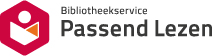 avonAvonturenromanbiogBiografieblinRoman over blindenbyblBijbelse romanchriChristelijk milieudeteDetectiveromandialRoman in dialectdierDierenlevendoktDoktersromanerotErotisch verhaalfamiFamilieromanfantFantasyfiloFilosofische romangehaRoman over gehandicaptengrieGriezelverhaalhistHistorische romanhomoRoman over homoseksualiteithumoHumoristische romanIndoIndonesisch milieuislaIslamitisch milieujeprJeugdproblemenjoodJoods milieukathRooms-katholiek milieukersKerstverhaalkindKinderlevenliefLiefdesromanliteLiteraire roman (klassiek/modern)meisMeisjesromannietOverige romans (niet ingedeeld)oorlOorlogsromanoudmOudere meisjesromanpaasPaasverhaalpoliPolitieke romanpornPornografische romanprotProtestants milieupsycPsychologische romanrassRoman over het rassenvraagstukrealRealistische romanreisReisverhaalschoSchoolverhaalsficScience fictionsintSinterklaasverhaalsociSociale romanspioSpionageromansporSportromansproSprookjesstrkStreek- en boerenromanthriThrillerverhVerhalen en novellenvrouVrouwenlevenwaarWaargebeurdwestWild-west romanzeelZeeleven